KRONIKA OBCELiptovská TepličkaRok 2014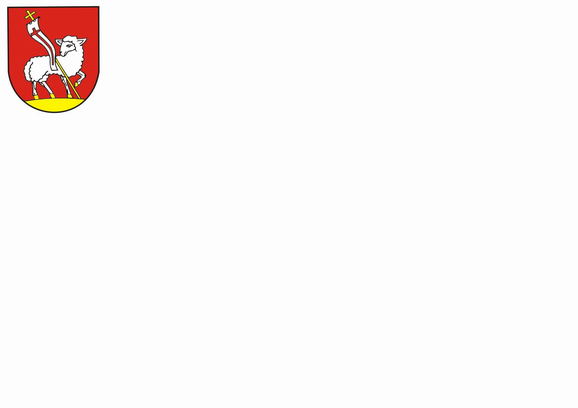 				Kronikár: Viktória Misálová				Prepis:      Martin Misál	UdalostiHasiči majú nového veliteľaOd 5. januára 2014 má Dobrovoľný hasičský zbor v Liptovskej Tepličke nového veliteľa. Rozhodli o tom členovia DHZ na výročnej členskej schôdzi. Veliteľom hasičov sa tak na obdobie nasledujúcich dvoch rokov stal Peter Géci. Na pozícii nahradil Jozefa Marušina, ktorý túto funkciu po dvoch rokoch činnosti ukončil.Novozvolený veliteľ DHZ sa prihovoril spoluobčanom prostredníctvom obecných novín v ich prvom čísle z roku 2014.29. január 1945 – významný deň v dejinách obceDňa 29. januára 2014 uplynulo 69 rokov od oslobodenia Liptovskej Tepličky. Udalosti druhej svetovej vojny, oslobodenie a obete vojny si verejnosť pripomenula v  nedeľu  26. januára.Po 2. svätej omši bol k pamätníku padlým pred budovou pošty slávnostne položený veniec. Pietny akt sprevádzali spevom členky FS Tepličan. Prítomným sa prihovoril starosta obce Mgr. Slavomír Kopáč, predseda Miestnej organizácie Slovenského zväzu protifašistických bojovníkov Štefan Koreň a duchovný otec farnosti Mgr. Pavol Kadučák, ktorý predniesol modlitbu za obete vojny.Družstvo má na konte ďalšie značky kvalityPoľnohospodárske podielnické družstvo Liptovská Teplička získalo ďalšie tri najvyššie značky kvality SK GOLD. Udelené boli produktom bio hovädzie mäso, bio jahňacie mäso a konzumné zemiaky stredné skoré. Značka kvality SK GOLD bola potvrdením kvality, jedinečnosti a domáceho pôvodu produktov. Jednoducho, predstavovala to najlepšie, čo na Slovensku máme. Slávnostné vyhlásenie ocenení sa konalo počas Medzinárodného veľtrhu gastronómie Danubius Gastro 2014 v Bratislave 30. januára 2014.Tepličské družstvo tak malo v tom čase už desať produktov so značkou SK GOLD, keďže okrem spomínaných troch mala na svojom konte od augusta 2013 už sedem výrobkov, ktoré boli ocenené za nadštandardné vlastnosti. Jednalo sa o BIO produkty ovčí syr, 100 % ovčia bryndza, ovčí syr údený, žinčica, maslo, nite a ovčí syr solený.Ocenenia kvality sa udeľovali od roku 2004. V tom čase boli pridelené 667 produktom od 88 slovenských výrobcov.Rekonštrukcia obecného úradu	Začiatkom februára 2014 sa začali rekonštrukčné práce v budove obecného úradu. Na rekonštrukciu obecného úradu bolo v rozpočte obce vyčlenených 8.500,- €. V zasadačke obecného úradu boli vymenené radiátory, elektrické vedenie, podlahy a svietidlá. Práce si vyžiadali aj zarovnanie omietok a vymaľovanie miestností. Rekonštrukcia mala znížiť náklady na údržbu priestorov, výmena elektrického vedenia bola nutná. Úpravou v tejto etape rekonštrukcie prešla aj kancelária prednostu a stavebného úradu obce.Zápis do školy	Predškoláci absolvovali 5. februára 2014 zápis do školy. Všetkých 18 detí splnilo podmienky pre nástup do 1. ročníka. Na začiatku školského roka v septembri 2014 sa k nim pridali aj deti, ktoré v čase zápisu do školy navštevovali prípravný ročník a spolu tak vytvorili dve prvácke triedy. Zápis budúcich prvákov viedla pani učiteľka Mgr. Jana Bohunčáková. Deti si najprv spoločne zopakovali vedomosti o farbách, geometrických tvaroch, číslach a naučili sa básničku. Potom v testoch školskej zrelosti absolvovali grafomotorický test, v ktorom dopĺňali alebo dokresľovali tvary a počty. Druhú časť zápisu tvoril individuálny pohovor. Každé dieťa samostatne predviedlo svoje znalosti farieb, tvarov, počtov, orientáciu v priestore, či zapamätanie si básničky. Všetky deti zúčastnené na zápise svoje prvé skúšky zvládli a boli zapísané do 1. ročníka. Na pamiatku si domov odniesli pamätný list.O deň neskôr 6. februára 2014 mali svoj zápis aj deti do nultého ročníka. Po tomto zápise mohlo do nultého, teda prípravného ročníka nastúpiť 16 detí. Nultý ročník pripravuje deti zo slabšieho sociálneho prostredia na zvládnutie bežného výchovno-vzdelávacieho procesu v prvom ročníku. Pripravenosť týchto detí posudzovali pracovníci pedagogicko-psychologického centra a učitelia prvého stupňa základnej školy.Reflexné prvky môžu zachrániť život	Od januára 2014 začala platiť novela zákona o cestnej premávke. Zahŕňala povinnosť chodcov použiť reflexné prvky pri zníženej viditeľnosti, ak sa pohybujú po ceste, po krajnici alebo okraji vozovky. Aj v Liptovskej Tepličke sa v minulosti vyskytli nehody, dôvodom ktorých boli zle viditeľní chodci. Obecný úrad preto zakúpil reflexné pásky, ktoré pracovníčky obecného úradu rozdali najmä starším obyvateľom v piatok    7. februára 2014 po svätej omši. Touto preventívnou aktivitou vyšla obec v ústrety občanom, ktorí mali menej príležitosti na zakúpenie reflexných prvkov, prípadne ktorí o povinnosti ich nosenia nevedeli.Vítanie detí	Deti narodené v poslednom štvrťroku 2013 boli slávnostne uvítané do života Liptovskej Tepličky. Na slávnosť Vítania detí v nedeľu 9. februára 2014 bolo pozvaných 9 detí. V sprievode rodičov sa v sále spoločenského domu o 14.00 hod. stretli štyri z nich. Malým Tepličanom a ich rodičom sa prihovoril starosta Mgr. Slavomír Kopáč, ktorý  im odovzdal darček na pamiatku. Symbolika vítania detí má na Slovensku dlhú tradíciu. Predstavuje poďakovanie a vyjadrenie úcty novému životu i rodičom. Takúto podporu rodiny a pôrodnosti chcela obec ešte viac posilniť. Od roku 2014 venovala novej rodine príspevok vo výške 50,- €. Príspevok bol udeľovaný len prvému dieťaťu matky, ak sa zúčastnila vítania detí a mala voči obci vysporiadané pohľadávky.Občania neodsúhlasili pamiatkovú zónu	V časti Stodolišťa chcela obec spolu s Pamiatkovým úradom zriadiť pamiatkovú zónu. Pre majiteľov vybraných stodôl a pozemkov by to znamenalo zákaz búrania stodôl a zákaz stavby nových moderných prvkov na hospodárskych budovách. Na spoločnom stretnutí, ktoré sa uskutočnilo v stredu 12. februára 2014, dali však majitelia projektu stop. Z takmer stovky pozvaných vlastníkov sa stretnutia zúčastnilo len 36 majiteľov. Návrh nepodporilo 28 zúčastnených a so zriadením pamiatkovej zóny súhlasili len ôsmi. Majitelia, ktorí odmietli pamiatkovú zónu, odôvodnili svoje rozhodnutie najčastejšie tým, že na mieste stodôl plánujú stavať rodinné domy alebo sa obávajú prísnych regulatív a obmedzení. Vtedajší územný plán však s individuálnou výstavbou v tejto časti obce nepočítal. Viacerí majitelia stodôl prisľúbili, že sa o objekty budú naďalej starať, aby ostali v zachovalom stave. Zámerom obecného úradu bolo, aby sa pamiatková zóna v areáli Stodolišťa stala kultúrnou pamiatkou Slovenska. Spolu s  pamiatkarmi predpokladali, že to posilní cestovný ruch v obci. Stodolište v Liptovskej Tepličke so 70 stodolami bolo na Slovensku jedinečné, spolu s neďalekými pivnicami. Plánovali tak vytvoriť objekt, ktorý by zachoval tradičnú ľudovú architektúru pre budúce generácie a chceli tak spropagovať meno dediny. Tu je potrebné pripomenúť, že už v minulosti sa v Liptovskej Tepličke považovali viaceré stavby za zbytočné a boli zbúrané – napr. mlyny, foluš, železničné depo, koľajnicová trať a iné. Tiež mohli byť kultúrnymi pamiatkami veľkej hodnoty a turistickou atrakciou, z ktorej by profitovali obec aj obyvatelia. Nový predseda Lesného pozemkové spoločenstva	Na valnom zhromaždení Lesného pozemkového spoločenstva v Liptovskej Tepličke (LPS) 15. februára 2014 bol zvolený nový predseda. Stal sa ním Ing. Marián Gágorík. Funkciu predsedu LPS mal zastávať nasledujúcich 5 rokov. O predsedovi rozhodli v tajných voľbách podielnici spoločenstva. Okrem víťaza Ing. Mariána Gágoríka kandidovali aj Ing. Bystrík Dratva a Ján Janík. Predošlý predseda LPS Pavol Ďuraš ukončil druhé štvorročné funkčné obdobie vo februári 2014 a vo voľbách už nekandidoval. Na valnom zhromaždení bol zvolený aj nový výbor LPS. Členmi sa stali Marián Ivan, Ing. Ján Kičák, Anna Glejdurová, Ing. Marián Slivoš, František Praško, Ján Marušin, František Ovsiak, Ján Házy, Ing. Martin Nahalka a Marián Mlynár.Dôchodcovia v Štrbe	Členky Klubu Tepličanov sa 20. februára 2014 stretli s členmi Klubu dôchodcov v Štrbe. Teplický klub pozvali Štrbania, aby si na spoločnom stretnutí vymenili skúseností a inšpirácie. Dôchodkyne si zaspomínali na spoločné časy, keď naše družstvo patrilo pod Štrbu. Viaceré sa stretli s bývalými kolegyňami, ktoré nevideli dlhé roky. Seniori prezentovali svoju činnosť výtvormi, ktoré vznikli pri práci v kluboch – pochválili sa výšivkami a rôznymi ručnými prácami. Stretnutie v Štrbe vzniklo ako reciprocita nášho pozvania z  októbra 2013, kedy sa zástupcovia klubov stretli v  Liptovskej Tepličke.Nešťastie v lese	V stredu 26. februára sa okolo 11.00 hod. v lokalite Dikula stalo nešťastie. O život prišiel pri práci v lese 54-ročný lesný robotník Ján M. z Liptovskej Tepličky.95-ročné jubilantky	V obci žili v tom čase tri 95-ročné obyvateľky, všetky tri sa volali Mária a boli najstaršími obyvateľkami Liptovskej Tepličky. Ešte v decembri 2013 oslávila 95 rokov pani Mária Smolárová (bližšie pozri v kapitole Udalosti v Kronike z roku 2013), vo februári sa 95. narodenín dožila Mária Mareková a začiatkom marca slávila rovnaké jubileum Mária Sakmáryová. Pri príležitosti 95. narodenín navštívil jubilantky starosta obce Mgr. Slavomír Kopáč. Oslávenkyniam zablahoželal, odovzdal im kvety a darčekové koše. Jubilantky sa podpísali do pamätnej knihy. Najstaršia obyvateľka obce pani Mária Smolárová priviedla na svet desať detí, tešila sa zo 44 vnúčat, 88 pravnúčat a šiestich prapravnúčat. Mária Mareková vychovala dve deti, mala päť vnúčat a dve pravnúčatá. Pani Mária Sakmáryová sa aj v takom vysokom veku tešila dobrému zdraviu, trápil ju len zlý sluch. Rada čítala a zaujímala sa o dianie v obci. Vychovala tri dcéry a jedného syna, mala desať vnúčat, šestnásť pravnúčat a jedno prapravnúča.Zaujímavý mesiac	Marec je v histórii Liptovskej Tepličky zaujímavý počtom narodených kňazov v tomto mesiaci. 16. marca 1916 sa narodil najznámejší rodák Mons. ThDr. Štefan Náhalka, 12. marca 1925 Štefan Milan a 16. marca 1928 Jozef Janík. V tom čase podľa dovtedajších zistení pochádzalo z Liptovskej Tepličke jedenásť kňazov.Nová pediatrička v obci	Od marca začala v obci pôsobiť detská lekárka MUDr. Ivana Švagrovská. Prebrala obvod, ktorý jej prenechal bývalý pediater MUDr. Albert Pethö. Ten po dlhoročnom pôsobení odišiel do dôchodku. Lekárka v obci ordinovala každý utorok a štvrtok v čase od 13.00 – 15.30 hod.  Rovnako ako MUDr. Pethö ordinovala aj vo Svite v pôvodnej ambulancii.Spomienky na Miroslava Jozefa Repku	Začiatkom marca 2014 opustil tento svet vo veku 84 rokov fotograf Jozef Repka. V rokoch 1971 až 1978 pôsobil v Liptovskej Tepličke ako riaditeľ školy. Obci venoval niekoľko básní a výnimočných fotografií.  Miroslav Jozef Repka sa narodil 8. marca 1930 v Rajci nad Rajčiankou v žilinskom okrese. Nižšie gymnázium vychodil v Banskej Štiavnici, vyššie v Levoči a na záver v Trstenej. Štúdium si doplnil na Pedagogickom gymnáziu v Žiline o  predmety   biológia – chémia. Učil v Čičmanoch a Fačkove. Následne sa stal riaditeľom základnej školy v Ždiari a neskôr v Liptovskej Tepličke. Počas pobytu v Tepličke v rokoch 1971 až 1978 sa stal členom fotoklubu CASSOVIA FOTO. Aj u nás vznikli viaceré jeho fotografie a tiež básne venované najmä duchovnu a kráse. Na dôchodku sa venoval výučbe fotografie na umeleckej škole v Kežmarku. Žil a zomrel v neďalekom Lendaku. Počas pôsobenia v Liptovskej Tepličke zachytil fotoaparátom odchádzajúcu idylku rázovitej dediny a železničku. Jeho fotografie 70-te roky v Liptovskej Tepličke a básne boli vystavené v Teplickej izbe a v budove Obecného úradu. Do básnických zbierok zaradil aj poéziu venovanú našej obci ako napr.: „Básne Liptovskej Tepličke“ a „Je veľa božských zákutí“. (Pozri aj PKO.)Nové stoličky v spoločenskom dome	Začiatkom roka 2014 boli zakúpené do spoločenského domu nové stoličky. Staré kreslá boli nepraktické, pri stoloch zaberali veľa miesta, boli nízke a bolo ich málo. Pri podujatiach si museli usporiadatelia nosiť stoličky zo školskej jedálne. Obec preto kúpila 130 nových užších stoličiek s vyšším operadlom. Na stoličky boli zakúpené aj návleky bielej farby na svadby a plesy. Pôvodné stoličky boli rozdelené do zasadačky novej hasičskej zbrojnice, do pastoračného centra a do miestnosti v šatniach v Uhlárovej, ktorá sa prenajímala aj na spoločenské posedenia a schôdze. Do zasadačky novej hasičskej zbrojnice pribudli nielen stoličky, ale aj káblová televízia. Obec ju zaviedla pre Klub Tepličanov, ktorý tieto priestory využíval každú stredu od 18.00 hod.V obci pribudli aktivační pracovníci	Od marca 2014 pribudlo v obci 28 aktivačných pracovníkov. Náklady na ich mzdy boli uhradené z Európskeho sociálneho fondu. Noví aktivační pracovníci boli v obci zamestnaní do augusta 2014. V apríli začali s čistením lesa a okolia časti obce Kufajka. Odvezených odtiaľ bolo niekoľko veľkokapacitných kontajnerov odpadu. Okrem čistenia obce pracovali na regulovaní potoka Na jarku, prevádzali starostlivosť o zeleň a iné potrebné práce.Prednáška pre seniorov	Okresné riaditeľstvo policajného zboru v  Poprade pripravilo pre seniorov v okrese akciu Bezpečná jeseň života. Konala sa na podnet starostu obce 12. marca v spoločenskom dome. V tento deň navštívili našu obec členovia zboru a 25 seniorov, ktorí sa prednášky zúčastnili, informovali o tom ako chrániť seba a svoj majetok v staršom veku. Dôchodcov oboznámili aj s praktikami falošných predajcov, ukázali im ako sa chrániť pred zlodejmi a ako sa zodpovedne správať na cestách. Zúčastnených informovali aj o konkrétnych krokoch, ktoré by si mali osvojiť, aby predchádzali nebezpečenstvu. Okrem iného sa dozvedeli o tom ako nosiť správne reflexné prvky. Ponúkli im opatrenia ako sa chrániť pred krádežami a dostali ešte množstvo iných zaujímavých rád a podnetov.Putovanie tradíciami a  kultúrou Mikroregiónu Pramene Hornádu a Čierneho Váhu	Šesť obcí z Mikroregiónu Pramene Hornádu a Čierneho Váhu sa spojilo v súťaži, ktorú pripravila naša obec. Víťaz si odniesol pohár. Hlavnou úlohou podujatia však bolo upevnenie spolupráce medzi dedinami.Obce združené v Mikroregióne Pramene Hornádu a Čierneho Váhu spolupracujú pri rozvoji turistického ruchu. Hlavnou myšlienkou bolo prilákať turistov do podtatranskej oblasti a zaujať ich pozornosť nielen v jednej dedine, ale vo viacerých, aby zážitkov a teda aj dní strávených pod Tatrami bolo čo najviac. Pre vzájomnú spoluprácu a následné odporúčania sa obce museli najprv navzájom lepšie spoznať – aké zaujímavosti, tradície a zážitky môžu ponúknuť. Preto vznikla súťaž Putovanie tradíciami mikroregiónu. Štvorčlenné družstvá aj z obecných úradov sa 13. marca vydali spoznávať okolité obce. Súťaž sa začala a končila v Liptovskej Tepličke. V každej obci bolo pripravené stanovište, pri ktorom súťažiaci museli odpovedať na tri vedomostné otázky a splniť úlohu zručnosti. Vo Vikartovciach rúbali a ukladali drevo, podobne ako na vikartovskej súťaži drevorúbačov, ktorá má v obci dlhoročnú tradíciu. Obyvatelia Kravian sú známi ako Pirohare, a tak súťažiaci v Kravanoch vykrajovali a lepili pirohy. Obyvateľov Hranovnice prezývajú Chrochlikare – podľa rožkov – chrochlíkov, ktoré vraj obľubujú. V súťažnej úlohe v Hranovnici tak hrali hlavnú úlohu rožky, ktoré bolo potrebné nastrúhať na strúhadle. V Spišskom Štiavniku strieľali súťažiaci do terča, vo Vernári vozili piesok, v Liptovskej Tepličke nosili zemiaky. Súťažiacich potrápili najmä vedomostné úlohy. Prvé miesto si v súťaži vybojoval Spišský Štiavnik, druhé Vernár a tretia skončila Liptovská Teplička. Podujatie bolo finančne podporené z grantu Ministerstva kultúry SR.(V PKO je priložený plagát z podujatia a mapa Vysoké Tatry – Podhorie slúžiaca k lepšej orientácii na outdorové aktivity v podhorí Vysokých Tatier. Pozri aj výstrižky z novín a fotky.)Tepličania si za prezidenta zvolili Andreja Kisku	Prvé kolo prezidentských volieb dňa 15. marca dopadlo v Liptovskej Tepličke veľmi zaujímavo. Obom kandidátom, ktorí postúpili do druhého kola Róbertovi Ficovi a Andrejovi Kiskovi odovzdali Tepličania v prvom kole rovnaký počet hlasov. Obaja kandidáti získali zhodne po 187 hlasov, teda 27,3 % hlasov. Nasledoval Radoslav Prochádzka so 168 hlasmi. Pavol Hrušovský získal 87 hlasov a Milan Kňažko 27 hlasov. Helene Mezenskej odovzdali voliči 12 hlasov, Ján Čarnogurský 6 hlasov a Milan Melník získal 5 hlasov. Dva hlasy sa ušli Gyulovi Gárdosovi, po jednom hlase dostali Jozef Behýl, Stanislav Martinčko a Viliam Fischer. Bez hlasu obišli Ján Jurišta a Jozef Šimko.V prvom kole prezidentských volieb dosiahla volebná účasť v Liptovskej Tepličke 40,50 %. K urnám v našej obci prišlo 697 voličov, no 13 hlasovacích lístkov nebolo platných. Druhé kolo prezidentských volieb prinieslo vyššiu účasť. V Liptovskej Tepličke prišlo 29. marca voliť 45,17 % voličov. Zo 782 odovzdaných obálok bolo opäť 13 hlasov neplatných. Róbertovi Ficovi prejavilo dôveru 323 voličov, čo predstavuje 42 % platných hlasov. Víťazom prezidentských volieb sa so ziskom takmer 58 % stal Andrej Kiska so 446 hlasmi.Obe kolá prezidentských volieb 15. a 29. marca sa uskutočnili bez výraznejších problémov a s pokojným priebehom(Pozri aj PKO a výstrižky z novín.)Pútnici v Taliansku	Púť s názvom „Svätosť, jediná radosť“ zaviedla 45 Tepličanov do srdca Talianska – do Ríma a tiež do miest rodísk niektorých svätcov.Farníci z Liptovskej Tepličky sa na týždňovú púť vydali v nedeľu 16. marca popoludní. V pondelok pred piatou hodinou ráno už vysadali v Padove, aby navštívili Baziliku sv. Antona a zažili prvú pútnu omšu v Taliansku. Nasledujúce dni navštívili Rím s jeho najvýznamnejšími bazilikami a nevynechali ani Ústav sv. Cyrila a Metoda, ktorý pomáhal zakladať náš rodák Mons. Štefan Náhalka. Pútnici sa pomodlili aj pri jeho hrobe v Prima Porta. Jedným z najväčších zážitkov bola hromadná audiencia u sv. otca Františka. Teplickí pútnici si nenechali ujsť nočný Rím, návštevu v Assisi a krížovú cestu na Scogliodelle Preghiera. Domov sa vrátili v nedeľu ráno 23. marca. Púť pripravili duchovný otcovia Mgr. Pavol Kadučák a PaedDr. Stanislav Misál a starosta Mgr. Slavomír Kopáč. Týždňový výlet priniesol účastníkom duchovné aj cestovateľské zážitky. (V PKO je priložený program púte, vstupenka na audienciu u sv. otca Františka a text piesne zloženej pri tejto príležitosti.)Deň učiteľov	Pri príležitosti Dňa učiteľov sa 28. marca uskutočnilo stretnutie pedagógov, ktorí pôsobili v základne a materskej škole. V sále spoločenského domu sa učiteľom prihovoril starosta obce Mgr. Slavomír Kopáč, riaditeľka školy Mgr. Valéria Černohorská a predsedníčka Rodičovskej rady pri ZŠ s MŠ Liptovská Teplička Monika Bulavová Černohorská. Odovzdali im kvety a spomienkový darček. V kultúrnom programe sa predstavili deti ZŠ s MŠ a Detský folklórny súbor Turnička.(V prílohe je založená fotka a plán tohto stretnutia.)Marec – mesiac knihy v obecnej knižnici	Dnes v dobe internetu a iných moderných médií sa knihy dostávajú do úzadia. Najmú u školákov, ktorí síce prívlastok marec – mesiac knihy poznajú, ale čítanie ich neláka. Obecná knižnica im preto poodhalila čaro čítania papierových kníh.Marec je mesiacom knihy od roku 1955. Vtedy ho v bývalom Československu vyhlásili na počesť Mateja Hrebendu. Známy šíriteľ osvety o slovenských a českých knihách sa narodil a aj zomrel práve v marci. Úlohou propagácie marca ako mesiaca knihy bolo prilákať ľudí k čítaniu, rozvoju ducha i k samotnému kupovaniu kníh.Aj dnes je marec ako mesiac kníh propagovaný z rovnakých dôvodov, i keď sa doba od roku 1955 výrazne zmenila. Čaro čítania knihy ale ostáva nezmenené. Ponúka  zábavu, vzdelanie, relax, rozvoj osobnosti, fantázie a núka aj mnoho inšpirácií do bežného života. Obecná knižnica privítala v marci na hromadných návštevách žiakov základnej školy aj deti zo škôlky. Deti sa dozvedeli, ako funguje knižnica a aké množstvo zaujímavých príbehov a informácií na nich v knižnici čaká. Zistila aj to, že knižnicu môžu využiť ako čitáreň, že k dispozícii je aj detský kútik a sledovanie rozprávok. V marci obec do knižnice zakúpila 28 nových titulov pre deti. Išlo o obľúbené knihy zo sérií Grázlik Gabo, Wioletta alebo Tigrí tím. Pribudli dobrodružné romány, rozprávky a encyklopédie o zvieratách, motocykloch a autách. Obecná knižnica bola v tom čase otvorená každú stredu od 15.00 – 17.00 hodiny. Členský poplatok bol 1,70 €/rok.(V prílohe pozri fotky z podujatia.)Zmeny na obecnom úrade	V marci a apríli po rekonštrukcii zasadačky a troch kancelárií pokračovali práce v sociálnych zariadeniach a na chodbách obecného úradu. V obecnom úrade došlo i k zmenám rozmiestnenia zamestnancov. Stavebný úrad a dane, ktoré spadali do kompetencie Ing. Jána Koreňa, sídlili v doterajšej kancelárii matriky. Kanceláriu ekonómky, matriku a kontrolóra obce bolo možné nájsť v zadnej kancelárii, kde sídlila ekonómka. Kancelária prednostu obecného úradu ostala nezmenená. Úradné hodiny ostali po starom.Poľovníci vyčistili lesy	Členovia Poľovníckeho združenia Čierny Váh sa pustili do jarného upratovania v okolitých lesoch. Vyzbierali vyše 50 vriec odpadu. Združenie apelovalo na ľudí, aby sa v lesoch správali rozumne a ekologicky.(V PKO pozri fotky z akcie.)Teplickí hasiči sa stali dobrovoľným zborom prvého nasadenia	Od 1. apríla nadobudol platnosť nový zákon o dobrovoľných hasičských zboroch. Okrem úpravy názvu Obecný hasičský zbor na Dobrovoľný hasičský zbor obce prináša povinnosť plniť úlohy zásahovej jednotky obce. Hasičský zbor Liptovskej Tepličky bol v kategorizácii spolu so štyrmi obcami okresu zaradený do najvyššej skupiny A. Stal sa tak hasičskou jednotkou dobrovoľného zboru prvého nasadenia, ktorá je určená na poskytovanie pomoci v oblastiach, kde profesionálny hasičský a záchranný zbor nemá dostatočné plošné pokrytie. Najbližšia profesionála jednotka nespĺňa požiadavku času dojazdu na miesto udalosti, preto teplický hasičský zbor bude musieť uskutočniť výjazd hasičskej jednotky od vyhlásenia poplachu operačným strediskom do desiatich minút v počte 1 + 3 osoby. Na dovybavenie zásahovej jednotky získali hasiči dotáciu od Ministerstva vnútra vo výške 3.000,- € ročne.Krádež v budove lyžiarskeho strediska	14. apríla začali policajti zo Svitu trestné stíhanie pre prečin krádeže. Na budove lyžiarskeho strediska v Liptovskej Tepličke neznámy páchateľ rozbil okno, vošiel dnu a ukradol 102 teleskopických kovových závesov na lyžiarsky vlek. Vzniknutú škodu vyčíslili na 3.000,- €.Záplavy po silnej búrke	Silný dážď s ľadovcom prekvapil občanov vo štvrtok 24. apríla. Prudký lejak, ktorý sa  spustil podvečer, spôsobil, že zemina z polí a cesty z Dedinského zaliala kanál pri ceste, blato a voda sa valili po asfaltovej ceste až do okolitých dvorov a záhrad. Následky dažďa okamžite odstraňovali členovia DHZ a obyvatelia obce. Pri odstraňovaní zeme a blata pomáhala ťažká technika. Z ciest odviezli nánosy blata a kamenia štyri nákladné autá. Veľká vďaka patrí všetkým dobrovoľníkom, ktorí pomáhali pri odstraňovaní škôd do neskorých večerných hodín. Kronika obce spomína podobnú udalosť 24. júna v roku 2000. Aj vtedy voda zmietla nánosy blata a zeminy z Dedinského na okolité cesty a dvory. Takéto následky prudkého dažďa spôsobuje najmä nedostatok priepustov na poľnej ceste, navážanie sutín aj mal priemer rúr pod mostíkmi do dvorov vytopených obyvateľov. Hasiči a obec kanál pravidelne čistia.Opäť došlo ku krádeži	V noci z piatka na sobotu 3. mája došlo ku krádeži v hospodárskej budove pri futbalovom ihrisku v Uhlárovej. Neznámy páchateľ vylomil zámok na dverách miestnosti slúžiacej na vydávanie občerstvenia a odtiaľ ukradol rôzny tovar v celkovej hodnote viac ako 90,- €. Páchateľ svojím konaním spôsobil majiteľovi celkovú škodu vo výške 135,- €. Policajti zo Svitu začali trestné stíhanie pre prečin krádeže.Odber krvi	V Liptovskej Tepličke sa 5. mája uskutočnil dobrovoľný odber krvi. V zdravotnom stredisku darovalo krv 31 darcov, z toho sedem prvodarcov. Hromadný odber u nás využili aj dvaja obyvatelia Žakoviec a jeden občan Slovenskej Vsi.Výročie víťazstva na fašizmom	Víťazstvo nad fašizmom si 7. mája pripomenuli Tepličania spolu so žiakmi základnej školy. K pamätníku padlým položili kvety a vence zástupcovia obce, Miestnej organizácie Slovenského zväzu protifašistických bojovníkov a žiaci v krojoch. Prítomným sa prihovoril poslanec Štefan Koreň. Pamiatku a úctu padlým, bojujúcim i všetkým, ktorých sa vojna dotkla, pripomenuli žiaci v básňach a piesňach. Spoločnej s duchovným otcom Mgr. Pavlom Kadučákom sa prítomní pomodlili za padlých vo vojnách. Čestnú stráž pri pamätníku držali členovia DHZ. Slávnosť pokračovala návštevou hrobov padlých vojakov v miestnom cintoríne a vysvätením pamätného kríža na boje nad Uhlárovou.(V PKO pozri plagát k podujatiu a fotku. Sú priložené aj fotky z obnovy kríža v Uhlárovej.)Hasiči oslávili 90. výročie založenia zboru	90. výročie založenia zboru si v nedeľu 11. mája pripomenul teplický Dobrovoľný hasičský zbor. Oslavy začali v nedeľu dopoludnia sv. omšou v kostole za účasti dobrovoľných zborov hornádskej doliny a českej družobnej obce Dolní Čermná. Po slávnostnom obede pokračoval program v areáli pod amfiteátrom. Hasičské družstvá súťažili v hasičskom útoku do kopca. Teplické družstvo mužov vybojovalo prvé miesto. Profesionálny hasiči z Mengusoviec a Popradu predviedli divákom ukážku zásahu pri dopravnej nehode. Predviedli profesionálne hasenie horiaceho automobilu a vyslobodzovanie zakliesnených pasažierov z auta. Do programu prispel aj DHZ Spišské Bystré, ktorý zapožičal historickú hasičskú striekačku. Jej použitie v útoku previedol DHZ z Hranovnice. Slávnosť vyvrcholila odovzdávaním ocenení, povýšení, ďakovných a pozdravných listov od DHZ Liptovská Teplička a od Okresného výboru Dobrovoľnej požiarnej ochrany Poprad. Súčasťou podujatia bola výstava a súťaž výtvarných diel žiakov základnej školy inšpirovaných prácou hasičov.(V PKO je založený plagát, pozvánka na podujatie a fotky.)Víchrica neobišla ani Liptovskú Tepličku	Ničivá víchrica, ktorá zasiahla Slovensko 15. mája, neobišla ani Liptovskú Tepličku. Na Slovensku poškodila takmer dva milióny stromov. Podľa štátneho podniku Lesy SR sa počet poškodených stromov rovná približne polovici plánovanej celoročnej ťažby. V porovnaní s týmito hrozivými číslami pôsobí pár vyvrátených stromov v Liptovskej Tepličke ako drobnosť. Ale aj pár poškodených stromov vie výrazne skomplikovať situáciu. Stromy, ktoré vietor vyvrátil na vŕšku pri Kufajke, zahatali prístupovú cestu do obce a zasiahli drôty elektrického vedenia. Prejazd áut bol nemožný, autobusy čakali na cestujúcich pri vstupe do obce. Pri odstraňovaní následkov nepriaznivého počasia pomáhali dobrovoľní hasiči. Prerušené vedenie prišli pracovníci elektrární opraviť až po vyše dvoch hodinách, keďže zasahovali takmer v celých Tatrách. (V PKO pozri fotky z kalamity. )Prvé sv. prijímanie	Sviatosť prvého svätého prijímania prijalo v nedeľu 18. mája tridsaťjeden detí z rúk kňaza Mgr. Pavla Kadučáka. Počas školského roka ich na túto udalosť pripravovala aj Aneta Ďuricová. Rodičia pred slávnosťou zabezpečili v kostole opravu opadanej omietky pod chórom.Voľby do Európskeho parlamentu	Voľby do Európskeho parlamentu Tepličanov nezaujali. K volebným urnám prišlo len necelých 7 % oprávnených voličov. V oboch okrskoch prišlo v sobotu 24. mája voliť 125 občanov. Odovzdaných bolo len 118 platných hlasov. Volebná účasť tak dosiahla 6,8 %. Celoslovenská účasť v eurovoľbách bola necelých 13 %.Najviac hlasov Tepličania odovzdali kandidátom KDH – 42 % hlasov. Nasledoval SMER s 19 %, ĽSNS získala 8 %, KSS a SNS dostali po 3 % hlasov. Kandidáti ostatných strán získali po jednom alebo žiadnom hlase.Odborníci na teplických poliach	Poľnohospodárske podielnické družstvo privítalo 28. mája v lokalite Pod Ždiar odborníkov v oblasti poľnohospodárstva. Stalo sa tak v rámci podujatia Deň poľa, ktorého kľúčovou témou boli trvalé trávne porasty. Družstvo už viac ako dvadsať rokov spolupracovalo s Výskumným ústavom trávnych porastov a horského poľnohospodárstva Banská Bystrica. Na políčkach v okolí obce v spolupráci s českou spoločnosťou DLF Trifólium Hladké Životice prevádza poľné pokusy ďatelinotrávnych miešaniek. Táto téma ako aj pestovanie objemových krmovín na ornej pôde, trvalé trávne porasty a technika určená na prísev a ošetrovanie týchto porastov boli náplňou stretnutia odbornej verejnosti, ktorého sa zúčastnilo takmer sedemdesiat odborníkov.Zber obnoseného oblečenia	Tepličania v mesiaci máj vyzbierali tristo vriec (2000 kg) šatstva pre nadáciu Pomocný anjel. Nepotrebné, obnosené šatstvo a textílie putovali na pomoc ľuďom v núdzi zber šatstva je zároveň spôsob ako byť šetrný k životnému prostrediu.Deň s rodinou	Druhá júnová nedeľa 8. júna patrila v Liptovskej Tepličke rodinám a najmä deťom. V areáli amfiteátra sa uskutočnilo podujatie Deň s rodinou.Obec a členovia miestnych organizácií pripravili pre deti a rodiny pestrý program. Hasiči prekvapili deti možnosťou vyskúšať si striekanie z ozajstného dela hasičského auta a pre súťaženia chtivých pripravili hasičskú štafetu. Členovia TJ Tatran preverili zručnosť detí pri práci s loptou. Miestny odbor Matice slovenskej sa zameral na hod kruhom a loptičkami, pri Priateľoch folklóru sa jazdilo s vozíčkom a deti tiež skladali obrázky známych budov v obci. Poľovnícke združenie Čierny Váh pripravilo streľbu zo vzduchovky, Rodičovská rada pri základnej škole rozdávala magnetky, prívesky a obrázky za skoky na fitlopte a hody do košíka. Športový klub Horec zaujal netradičnou disciplínou, deti sa zviezli v závese na lane. Novinkou bol malý skákací hrad a predaj cukrovej vaty.(V PKO pozri súťažnú kartu a fotky z podujatia.)Pohreb Mons. Štefana Náhalku	Mons. Štefan Náhalka zomrel 6. marca 1975 v Ríme, kde bol pochovaný na cintoríne Flaminio v hrobke Slovenského ústavu sv. Cyrila a Metoda. Po 39 rokoch boli jeho telesné pozostatky prevezené do rodnej obce. Stalo sa tak na podnet iného rodáka – kňaza PaedDr. Stanislava Misála. Jeho návrh na prevoz pozostatkov prijala obec s nadšením a pripojili sa aj zástupcovia cirkvi. Po niekoľkomesačných prípravách boli telesné ostatky tohto významného spisovateľa, dejateľa, teológa a filozofa prevezené 20. júna do Liptovskej Tepličky. Symbolicky rodáka privítal sprievod pri tzv. Americkom kríži, na mieste, kde sa kedysi lúčili a zvítavali rodáci i hostia, ktorí sa vydali do cudziny. Pôvodnú cínovú truhlu v drevenom obložení odprevadili do kostola poľovníci a hasiči. Nasledovala sv. omša slúžená Stanislavom Misálom, po ktorej ostal kostol otvorený pre súkromné modlitby veriacich. Slávnostnú pohrebnú omšu v sobotu 21. júna dopoludnia celebroval spišský biskup Mons. Štefan Sečka. Okrem príbuzných zosnulého, kňazov, predstaviteľov obce, organizácií sa pohrebu zúčastnila aj široká verejnosť, regrúti a dievčatá v krojoch. Mons. Štefan Náhalka bol pochovaný v novej časti cintorína.(V PKO pozri program pohrebu, text piesne venovanej nášmu rodákovi, krátky životopis, fotky a tiež výstrižky z novín.)Odpustová slávnosť	Odpustová slávnosť sa niesla v duchu rozlúčky s rodákom Mons. Štefanom Náhalkom. V nedeľu 22. júna sa veriaci zišli na slávnostnej omši v amfiteátri. Hlavným celebrantom bol PaedDr. Stanislav Misál, ktorý uzavrel trojdnie kázaní o Náhalkovi. Po omši bol vysvätený kríž v novej časti cintorína pri hrobe Mons. Náhalku.Záver školského roka 2013/2014	Školský rok školáci ukončili v piatok 28. júna 2014. Záver školského roka 2013/2014 začal ranou omšou v kostole, potom sa deti s učiteľmi presunuli do sály spoločenského domu, kde sa konalo slávnostné ukončenie roka. V triedach si žiaci vyzdvihli vysvedčenia a prázdniny sa mohli začať. Školský rok ukončilo a klasifikovaných bolo 291 žiakov. Neprospelo spolu 24 žiakov na 1. stupni a na 2. stupni 14 žiakov. Školské výsledky opäť poznačilo veľké množstvo vymeškaných hodín, ktoré stúplo oproti minulým rokom aj napriek tomu, že školu navštevovalo menej detí. Žiaci spolu vynechali viac ako 30 500 hodín, priemerne 105 hodín na 1 žiaka. Zvýšil sa aj počet neospravedlnených hodín, spolu viac ako tisíc. V priemere to vychádza ako keby každý žiak teplickej ZŠ vymeškal bez ospravedlnenia takmer 4 hodiny.Zaujímavý rodák Ján Dunajský	Veľkým prekvapením bolo, že obec má ďalšieho významného rodáka – Jána Dunajského, o ktorom vie v rodnej obci zrejme málokto. Obecnému úradu doručil autor RNDr. Ján Gašparík publikáciu Ján Dunajský – sochár a rezbár z Liptovskej Tepličky. Kniha bola vydaná pri príležitosti 120. výročia narodenia rezbára. Obálku knihy tvorí historická fotografia Liptovskej Tepličky. Obsahuje diela a životopis Jána Dunajského. Ten sa narodil 27. februára 1893 rodičom Štefanovi Dunajskému a Barbore rodenej Pajonkovej. Bol prvorodeným dieťaťom, neskôr pribudli ôsmi súrodenci. V roku 1929 ako 36-ročný sa oženil s Emíliou Linkovou z obce Slopná, s ktorou sa po siedmich rokoch manželstva rozviedli. Ján Dunajský vytvoril obrazy, intarzie, olejomaľby, sochy aj oltáre – napr. v Zborovom kostole evanjelickej cirkvi augsburského vyznania v Gemerskej Polome, kde bol aj autorom kazateľnice. Je autorom oltárov sv. Jozefa a Panny Márie v kostole v Trnave – v časti Kopánka. V rokoch 1944 – 1945 pracoval v kostoloch v Spišskom Bystrom, Pohorelej a Telgárte. Zomrel ako 52-ročný v Trnave, 5. októbra 1945. K dielam patria aj početné rezbárske obrazy, sochy a olejomaľby, ku ktorým patrí aj portrét matky Barbory a liptovského gazdu.Na vydanie publikácie o Jánovi Dunajskom prispel Trnavský samosprávny kraj.PceP v Levoči na Mariánskej púti	Členovia spoločenstva Pripravme cestu Pánovi sa 5. a 6. júla zúčastnili púte na Mariánsku horu v Levoči. Na hore neboli len účastníkmi modlitieb a bohoslužieb, ale sami vytvorili zaujímavé miesto, na ktorom sa prezentovali podobné spoločenstva mladých. V stane s projektorom a ozvučením dostali priestor mladí veriaci ľudia, ktorí sa stretávali v spoločenstvách a organizovali rôzne podujatia a aktivity. Spoločne si vymenili skúsenosti, kontakty a propagovali animátorskú činnosť.Aktivity miestnych organizácií	Spoznávať krásy Slovenska, navštíviť zaujímavé podujatia, relaxovať či duchovne sa vyžiť ponúkali miestne organizácie občanom Liptovskej Tepličky. Základná organizácia Slovenského zväzu zdravotne postihnutých pripravila 12. júla pre svojich členov i občanov zájazd do termálneho kúpaliska Vrbov. Miestny výbor Slovenského Červeného kríža umožnil svojim členom i ostatným záujemcom navštíviť výstavu Agrokomplex v Nitre 23. augusta. Národnej púte k Sedembolestnej Panne Márii v Šaštíne sa 15. septembra zúčastnili teplický matičiari a občania obce. Všetky tri zájazdy sa stretli s vysokým záujmom občanov, časť nákladov na dopravu hradili organizácie z dotácií od obce na činnosť v roku 2014.Exhumácia „hrobu“ v lokalite Sucháre	Ján Kuklica z Pohorelej sa roky venoval histórii druhej svetovej vojny a zvlášť SNP v oblasti na oboch stranách Kráľovej hole. Rozhodol sa overiť dochované spomienky pamätníkov, ktoré hovorili o hrobe vojaka alebo partizána pod Strednou hoľou v lokalite Sucháre. Zvyšky údajného hrobu našiel, odborníci ho otvorili, no pozostatky nenašli.Podľa slov Jána Kuklicu o hrobe rozprávali vojnoví pamätníci, neskôr aj pastieri z Pohorelej, ktorí chodili na Sucháre pásť dobytok. Kuklica podľa týchto indícií miesto našiel. Nález nahlásil najprv obci Pohorelá. Po zistení, že ide o teplický kataster, ozval sa aj našej obci. Dohodli sa na podaní žiadosti o evidenciu hrobu a exhumáciu pozostatkov zosnulého. Exhumácia sa uskutočnila 16. júla. V lese v lokalite Sucháre sa exhumácie zúčastnili pyrotechnici, archeológ, zástupcovia Liptovskej Tepličky a Pohorelej a oboch zväzov protifašistických bojovníkov. Na mieste boli navŕšené skaly do tvaru, ktorý pripomínal pomník (pozri PKO – fotku). Ako sa ukázalo, hrob sa na mieste nenachádzal. Zrejme išlo o pamätné miesto, na ktorom niekto prišiel o život alebo o hranicu chotára, ktorá sa podľa máp nachádza pár metrov ďalej. Pod skalami v zemi boli nájdené len sklíčka, pravdepodobne zo sklenenej nádoby. Na bližšie preskúmanie si ich vzali pamiatkari. Miesto bolo vrátené do pôvodného stavu, pribudol odkaz vo fľaši o tom, že miesto bolo preskúmané a neobsahuje telesné pozostatky.Pramienky putujú	Pramienky putujú. Pod týmto názvom sa uskutočnila dvojdňová akcia pre deti z obcí Mikroregiónu Pramene Hornádu a Čierneho Váhu. Výletníci spoznávali zaujímavosti, ktoré rozhodne stoja za pozornosť v dňoch 16. a 17. júla.Mikroregión Pramene Hornádu a Čierneho Váhu združuje 10 obcí. Cieľom združenia bolo posilniť a rozvíjať cestovný ruch v regióne. Často sa stávalo, že obyvatelia susedných obcí netušili, že aj okolité obce ukrývajú zaujímavé zákutia, ktoré by mohli navštíviť alebo odporúčať turistom. Preto obec Hranovnica pripravila pre deti dvojdňový poznávací výlet za zaujímavosťami obcí mikroregiónu. Prihlásiť sa mohli školáci z ktorejkoľvek obce a sprevádzať ich mohli rodičia, starí rodiča. Ponuku využilo 45 detí a traja starší občania zo šiestich obcí. Z Liptovskej Tepličky cestovalo za krásami regiónu 14 detí. Prekvapením pre deti a spoluorganizátorov zo všetkých obecných úradov bolo množstvo zaujímavostí, ktoré obce ukrývajú a mnohé z nich mali silný turistický potenciál. V prvý deň dopravil autobus výletníkov do Šuňavy, kde navštívili kaplnku, ktoré predeľuje Spiš a Liptov. V Šuňave mali ešte jednu výnimočnú hranicu, ktorá sa nachádza na streche kostola. Na jednej strane steká voda zo strechy do Šuňavského potoka a ďalej do Čierneho mora. Z druhej strany strechy odteká voda smerom na východ do Lopušnej doliny, rieky Poprad a potom do Baltského mora. Vznikla tak strecha dvoch morí. Zaujal aj šuňavský kroj predvedený miestnou kronikárkou.V Liptovskej Tepličke, ktorá bola druhou zastávkou, si výletníci prezreli pivnice, Teplický dom a Teplickú izbu.Pred Vikartovcami deti navštívili miesto prameňa Hornádu. Vo Vikartovciach ich čakala návšteva obecného úradu, školy a kultúrnej pamiatky, ktorou je Kostol sv. Martina.V Kravanoch predstavili výletníkom len obecný úrad.Spišské Bystré pripravilo prehliadku svojej veľkej pýchy – hasičskej zbrojnice, ktorú v interiéri zdobí množstvo ocenení úspešných hasičských tímov. Prezreli si tiež športový areál Kubašok a repliku mlynského kolesa. Prvý deň zakončili návštevou Spišského Štiavnika, ktorý mal hneď niekoľko významných pamiatok – kaštieľ, kostol s najlepšou akustikou na Slovensku i priľahlý rozsiahly majer s rybníkmi a koňmi. Navštívili aj obecný úrad a nový športový areál s trampolínami. Druhý deň začal návratom do minulosti – vo Vernári navštívili výletníci partizánsky bunker a náučný partizánsky chodník. Bývalá škola je vo Vernári prerobená na Múzeum SNP a Múzeum školy. V obci so 630 obyvateľmi sa stretávajú až tri vierovyznania – rímskokatolícke, gréckokatolícke a pravoslávne. Práve návšteva pravoslávneho chrámu končila pestrú vernársku ponuku. Odtiaľ sa autobus pohol do Tiesniny, do okolia skalného útesu, kde sa počas druhej svetovej vojny odohrali krvavé boje. Pripomína ich pamätník SNP.Hranovnica ukázala návštevníkom dom, v ktorom sa kedysi vyrábala známa hranovnická modrotlač. Pochváliť sa mohli aj chovom teliat na družstve, ktoré je špecifické v plastových domčekoch. Zmiešané dojmy prinieslo zanedbané niekdajšie slávne miesto Hranovnické pleso a v jeho blízkosti sa nachádzajúca bývala škola v prírode.Z Hranovnice putovala výprava ďalej do Gánoviec, do Geoparku Neandertal v lokalite Hrádok. Miesto významného nálezu pripomínala socha neandertálca. V blízkosti je gánovský travertín, ďalšia národná prírodná pamiatka. Gánovce zaujali aj hydrometeorologickou stanicou, jedinou svojho druhu na Slovensku, v ktorej návštevníkom predviedli vypúšťanie sondy na atmosférický tlak, teplotu, vlhkosť, smer a rýchlosť výškového vetra až do výšky okolo 33 kilometrov.Dvojdňový výlet uzavrela návšteva Vydrníka – konkrétne vydrníckeho kostola a kováčskej umeleckej dielne.Deti v obciach zbierali počas výletov pečiatky na spomienkovú erbovú kartičku. V každej obci sa tiež dozvedeli o jej histórii a význame erbu.Na dopravu prispeli zúčastnení sumou 2,- € na deň a na stravu v reštaurácii 3,- € na deň. Zvyšné náklady hradil Mikroregión.(V PKO pozri plagát k podujatiu.)Spomienky na Cyrila Bystríka Janíka	Páter Cyril Bystrík Janík je jedným z nespravodlivo súdených a trestaných obetí komunizmu. Vo vykonštruovanom procese ŠTB v rámci akcie Vír bol odsúdený na dva roky väzenia. To jeho citlivú dušu poznačilo natoľko, že psychicky ochorel. Časť života po prepustení z väzby strávil v reholi v Prahe. Potom sa za neobjasnených okolností ocitol medzi ľuďmi bez prístrešia. Zomrel vo veku 46 rokov v novembri 1998 v Prahe, kde je aj pochovaný. Pamiatku rodáka ako  jednej z obetí vykonštruovaných procesov Štátnej bezpečnosti si obec, Svetové združenia bývalých československých politických väzňov a farnosť pripomenuli 27. júla na sv. omši o 10. hodine. Po sv. omši sa konala pietna spomienka. Podobne ako v uplynulých rokoch pri jeho rodnom dome za účasti miestneho chrámového zboru a spevákov FSK Tepličan, správcu farnosti, veriacich a zástupcov obce. Okrem organizátora podujatia – predsedu Svetového združenia bývalých československých politických väzňov Františka Bednára sa prítomným v krátkosti prihovoril aj starosta Mgr. Slavomír Kopáč.(V PKO založená pozvánka na podujatie. Pozri aj výstrižky z novín.)Otvorenie prístavby Dolinky	Po niekoľkomesačných prácach sa 27. júla  popoludní prestrihávala páska pri vchode do prístavby k penziónu Dolinka. Na podujatie prijala pozvanie aj štátna tajomníčka Ministerstva pôdohospodárstva SR Magdaléna Lacko-Bartošová, ktorá neskrývala sympatie k aktivitám PPD Liptovská Teplička, jej vedeniu i obci. Po kultúrnom programe FSK Tepličan si hostia pozreli nový objekt, ktorý bol o deň neskôr otvorený aj pre verejnosť. Najvyužívanejšou časťou bude podľa vedenia Dolinky bowling, ktorý bol otvorený od utorka do piatka od 17.00 do 23.00 hod., v piatok a sobotu do 24.00 hod, v nedeľu je otvárací čas skrátený od 15.00 do 22.00 hodiny. K službám Dolinky pribudol aj wellnes v podobe parnej, fínskej sauny a jacuzzi. (V PKO pozri pozvánku na podujatie a tiež aj výstrižky z novín.)Navždy nás opustil vdp. Marcel Martinko	V nedeľu 10. augusta 2014 prišla do ticha noci smutná správa, že v 87. roku života a  44. roku kňazstva nás navždy opustil bývalý správca farnosti a čestný občan vdp. Marcel Martinko. Poslednej rozlúčky 14. augusta sa zúčastnili i desiatky Tepličanov.Marcel Martinko sa narodil 24. apríla 1928 v Spišskom Štiavniku, kde navštevoval aj základnú školu. V štúdiu pokračoval na 8-ročnom gymnáziu v Kaštieli, ktoré pripravovalo mladých ľudí na kňazské povolanie. Bol nadaný na jazyky a usilovný, skromný a úslužný študent. V roku 1950 musel štúdium z ideologických dôvodov prerušiť a až po uvoľnení situácie v bývalom Československu sa mu naplnila celoživotná túžba a dokončil štúdiu kňazstva v Bratislave na bohosloveckej fakulte. Po slávnostných primíciách v roku 1971 odišiel za kaplána do Oravskej Lesnej, v rokoch 1972-1989 pôsobil ako kňaz správca farnosti Hruštín a od roku 1989 do roku 2001 v Liptovskej Tepličke. Sem okrem povinnosti kňaza dôsledne vyučoval náboženstvo, pripravoval na sviatosti, nacvičoval a tvoril scenáre slávnostných svätých omší a sviatostí, nacvičoval a podporoval dievčenský chrámový zbor i miništrantov, vychovával mladých i miestnych Rómov. Zároveň s veľkou úctou pristupoval a vyzýval k uchovávaniu tradícii a krojov v obci. Jeho myšlienka výstavby nového kostola sa však nepodarila uskutočniť. V Liptovskej Tepličke pôsobil do odchodu na dôchodok 30. júna 2001.              Odchádza do rodného Spišského Štiavnika, kde aj napriek úctyhodnému veku sa púšťa do práce vo formovaní kaštieľskych Rómov, naďalej sa venuje práci v záhrade. No túži aj po nových veciach, i na sklonku života pracuje s počítačom a internetom, cez ktorý sa vzdeláva, sleduje cirkevný i svetský život a pátra po rodokmeňoch Štiavničanov. Pri príležitosti 80. narodenín sa stal 19. apríla 2008 čestným občanom obce Liptovská Teplička a v Spišskom Štiavniku mu bola udelená Cena obce. Naposledy navštívil obec počas pohrebu Mons. Štefana Náhalku v júni 2014. Marcel Martinko bol príkladom skromnosti, dôstojnosti a pracovitosti. Navždy nás opustil po zdravotných komplikáciách po úraze 10. augusta 2014. Občania Liptovskej Tepličky, Spišského Štiavnika a oravských obcí, v ktorých pôsobil, sa s ním rozlúčili počas pohrebu vo štvrtok 14. augusta 2014 o 10.00 v Spišskom Štiavniku, kde bol aj pochovaný.(V PKO priložený obrázok z pohrebu vdp. Marcela Martinka s fotografiou.)Nominácia na Cenu za krajinu	Ministerstvo životného prostredia SR a Slovenská agentúra životného prostredia vyhlásili tretí ročník Ceny za krajinu, do ktorej nominovali aj zachované terasovité políčka v našej obci. Nominované projekty na Cenu za krajinu boli prezentované a obhajované pred odbornou komisiou 14. augusta v Banskej Bystrici. Nominovaní kandidáti predstavili projekty a zodpovedali na otázky odbornej komisie. Tá neskôr zhodnotila komplexnosť a celkový prínos projektu v starostlivosti o krajinu, vzorovosť, príkladnosť, opakovateľnosť a udržateľnosť projektov, kvalitu predložených podkladov a národnú reprezentatívnosť. Výsledky mali byť zverejnené v októbri 2014. Projekt, ktorý získa Cenu za krajinu sa zúčastní Ceny rady Európy za krajinu 2015.Cena Rady Európy za krajinu sa udeľuje v zmysle článku 11 Európskeho dohovoru o krajine za starostlivosť o krajinu. Prvý krát bola udelená v roku 2009. Postupne sa do nej zapojilo 13 krajín. Do slovenského kola bolo nominovaných 6 projektov:obec Dravce – Revitalizácia krajiny a protipovodňové opatrenia,obec Horný Tisovník – Obnova historickej pamäte miesta – obnova ev. cintorína,obec Liptovská Teplička – Zachovanie unikátnych historických krajinných štruktúr,Priatelia trstenskej prírody – Revitalizácia meandra Starého Hornádu na oddychové miesto,Pro Polisn.o. – Kolookruh Sĺňava – Rekreačno-náučný okruh pre cyklistov,TRIPTICH – Hidepark Nitra – revitalizácia priestoru pre kultúrne aktivity.Barlička	Stretnúť sa, zašportovať si, spoločne prežiť príjemné popoludnie bolo cieľom teplickej organizácie zdravotne postihnutých počas tradičného podujatia Barlička. V sobotu 16. augusta sa v areáli amfiteátra stretli členovia spomínanej organizácie a ich rodiny. Organizácia usporiadala počas leta aj výlet pre členov a občanov do Vrbova.Výstup na Kráľovu hoľu	Už tradičným záverom augusta v Liptovskej Tepličke je výstup na Kráľovu hoľu, ktorý organizuje Športový klub Horec. Z Liptovskej Tepličky sa na najvyšší vrch Kráľovohoľských Tatier, východnej časti Nízkych Tatier vybralo z Liptovskej Tepličky 90 ľudí všetkých vekových kategórií. Najmladšia turistka mala 2,5 roka, najstaršia 62 rokov. Pod Kráľovu hoľu sa doviezli a potom už stúpali po chodníku na Kráľovu hoľu. Na vrchole sa stretli aj s druhou skupinou, ktorá vychádzala z Kravian. Po návrate do doliny účastníkov čakal guláš a pamätný odznak.(V PKO pozri fotku z podujatia.)Špekfest	Záver leta patril v Liptovskej Tepličke 7. ročníku festivalu katolíckej mládeže Špekfest s mottom „Blahoslavení chudobní v duchu, lebo ich je nebeské kráľovstvo“. Opäť priniesol kvalitný program i sprievodné podujatia.Po niekoľko rokov sa opakujúcom nepriaznivom počasí počas festivalu katolíckej mládeže Špekfest sa jeho  organizátori – spoločenstvo Pripravme cestu Pánovi rozhodlo tento ročník usporiadať vo veľkokapacitnom stane vo farskej záhrade. Festival začal v sobotu 30. augusta sv. omšou o 17.00 v kostole, po nej nasledovali chvály a opekanie vo farskej záhrade. Druhý deň festivalu 31. augusta začal sv. omšou v stane farskej záhrady, ktorú celebroval mládeži sa venujúci kňaz Marek Uličný. Popoludnie pokračovalo vystúpením miestneho spevokolu, mladých z PceP, spoločenstva z Vlkoviec a Maranatha, skupiny Christalinus a Lamačské chvály. Program bol doplnený aktivitami pre deti a opäť priniesol kvalitný program i sprievodné podujatie.(V PKO sú priložené fotky z podujatia.)Práce na úprave zbrojnice	DHZ sa počas leta zameral aj na priestorové zlepšenie hasičskej zbrojnice. Brigádnicky upravili schodisko vstupu do budovy, vybudovali chodník ku zbrojnici, prestavali priestory garáže a garážovej brány. Tá bola vymenená za elektronickú. Materiál na úpravy a prístupovú asfaltovú cestu hradila obec.Nový park a informačné tabule	V druhej polovici roka v Liptovskej Tepličke pribudli dve novinky. Svoj priestor dostal Mikroregión pramene Hornádu a Čierneho Váhu – nevyužitý a zanedbaný pozemok pri hlavnej ceste tak slúži na oddych a vzdelávanie. Z finančných prostriedkov Enviromentálneho fondu Programu obnovy dediny a obce bolo okrem úpravy zelene, výsadby živého plota a desiatich stromov, osadených 13 informačných tabúľ a posedenie. Počet stromov zodpovedá počtu obcí mikroregiónu. Pri budovaní parku Mikroregiónu Pramene Hornádu a Čierneho Váhu vypomáhali okrem aktivačných pracovníkov aj dobrovoľníci a starostovia obcí. V parku má tak každá obec svoj strom i svoju informačnú tabuľu s popisom zaujímavostí. Všetky zaujímavé miesta spolu s mapou môžu návštevníci nájsť na veľkej informačnej tabuli.Ďalšiu informačnú tabuľu pre občanov a návštevníkov nainštalovala obec na Turničke nad amfiteátrom. Dozviete s z nej pôvod názvu tohto miesta i pomenovania štítov Vysokých Tatier.(V PKO pozri fotky.)Krajší vstup do obce	Návštevníkom obce i samotným obyvateľom prekážal na vzhľade Liptovskej Tepličky neporiadok okolo kontajnerov pod Kufajkou a rozbitá cesta. Šoféri sa navyše sťažovali na pohyb chodcov nerešpektujúcich dopravné predpisy na hlavnej ulici. Oba problémy by mali byť minulosťou. Obec vybudovala kontajnerovisko, panelovú cestu a chodník. Otvorenia cesty na Kufajku sa zúčastnili aj zástupcovia Úradu splnomocnenca vlády pre rómske komunity, ktorý pomohol s financovaním výstavby. Postupne sa vybudoval aj chodník pri hlavnej ceste od Kufajky po križovatku pod reštauráciou Turnička. Ten prispel k bezpečnosti chodcov i šoférov. Uskutočnené stavby vylepšili vstup do obce. Novinkou sú aj nové uvítacie tabule pred obcou zo smeru od Vikartoviec a Šuňavy. Dosluhujúce poškodené plastové pútače vystriedali drevené s motívom architektúry obce a terasovitých polí. Pribudlo aj oplotenie Amerického kríža. (V PKO pozri fotky.)Otvorenie školského roka	Po dvojmesačných prázdninách sa 2. septembra opäť otvorili brány škôl. Teplickí školáci začali školský rok sv. omšou. (Pozri PKO – fotku). V novom školskom roku teplickú základnú školu navštevovalo 279 žiakov v 15-tich triedach. 8 tried bolo na prvom a 7 na druhom stupni. Do prváckych lavíc si v septembri zasadlo 28 prvákov, ktorí od obce na základe rozhodnutia komisie obecného zastupiteľstva dostali školské pomôcky v hodnote 10,- €.Výročie SNP	Celé Slovensko si na prelome augusta a septembra pripomenulo 70-té výročie od vypuknutia Slovenského národného povstania. Pietna spomienka spojená s návštevou pamätníkov a hrobov sa uskutočnila v Liptovskej Tepličke 5. septembra.Z dôvodu konania celoslovenských a oblastných osláv sa SNP v Liptovskej Tepličke pripomenulo až 5. septembra. Na dôstojnosti podujatia to však neubralo. Pietna spomienka sa začala sv. omšou za obete vojen v Kostole sv. Jána Krstiteľa. Kladenia venca k pamätníku padlých sa okrem občanov, žiakov ZŠ, zástupcov obce a Miestnej organizácie Slovenského zväzu protifašistických bojovníkov zúčastnili zástupcovia z obce Pohorelá a Oblastnej organizácie protifašistických bojovníkov z Popradu. Po hymne SR a básni v podaní žiačok ZŠ sa prítomným prihovoril predseda teplického zväzu protifašistických bojovníkov Štefan Koreň, za oblastnú organizáciu Poprad Ján Pavlovčin, za pohorelsku organizáciu protifašistických bojovníkov Ján Šulej a starosta Mgr. Slavomír Kopáč. Hostia a členovia ZO SZPB pokračovali návštevou hrobov a obetí 2. sv. vojny v cintoríne, neznámych vojakov na Rovienkách, Staníkovom. Spoločne umiestnili vence na sídlo partizánskej brigády Jánošík na horáreň Staníkovo a na pamätník pri vstupe do obce.Obec a organizácia protifašistických bojovníkov pri tejto príležitosti upravila tieto pietne miesta a vymenila tabuľu mien padlých pri pošte. Do zoznamu obetí prvej sv. vojny bolo doplnených novozistených 25 mien. V druhej sv. vojne bojovalo 150-200 mužov z Liptovskej Tepličky, zahynulo 14 občanov, len traja sú pochovaní v cintoríne v Liptovskej Tepličke.(V PKO je priložená pozvánka na podujatie, zoznam padlých v 1. a 2. sv. vojne a fotky z podujatia.)Cvičný poplach DHZ	Zvuk sirény v soboru ráno 20. septembra vystrašil občanov Liptovskej Tepličky, no z príbytkov vyhnal len členov dobrovoľného hasičského zboru. Našťastie išlo len o cvičný poplach. Preveriť rýchlosť nasadenia, stav techniky a pripravenosť dobrovoľných hasičov bolo cieľom cvičného poplachu 20. septembra, ktorý bol vyhlásený už o 6-tej hodine ráno. Skorší budíček však dobrovoľníkov nezaskočil, ponáhľali sa na likvidáciu cvičného požiaru za dedinou.Vítanie detí	Od februára do septembra sa v Liptovskej Tepličke narodilo 17 detí, 10 dievčat a 7 chlapcov. Šesť nových občanov obce privítal osobne starosta 21. septembra.Obnovenou tradíciou v Liptovskej Tepličke sa stalo vítanie detí – nových občanov obce. Zo 17-tich pozvaných detí a ich rodičov sa slávnosti zúčastnilo 6 detí. Ivana, Natália, Eliška, Miriam, Emma a Timea si prostredníctvom svojich rodičov prevzali knižné darčeky z rúk starostu a matrikárky, mamky i kvietok. Novinkou tohto roka bolo odovzdávanie finančného daru 50,- € rodičom prvorodeného dieťaťa, ktorí sa však museli slávnosti zúčastniť a mať vysporiadané záväzky voči obci.Ekologické dni na farme	26. a 27. september sa niesol v znamení ekologického poľnohospodárstva, jeho súčasnosti i budúcnosti.Na piatkovom seminári v penzióne Dolinka diskutovalo takmer šesťdesiat hostí o budúcnosti ekologického poľnohospodárstva v nadchádzajúcich rokoch 2015 až 2020. Seminára sa zúčastnili hostia a zástupcovia zo združení ekologických poľnohospodárov, zástupcovia inšpekčných organizácií, ktoré pôsobia v rámci ekologického poľnohospodárstva na Slovensku a ekologickí poľnohospodári.V sobotu pokračoval v areáli pod amfiteátrom tradičnou ochutnávkou jedál – bio syra, zemiakov, bryndze i guláša. Nechýbala ukážka starej techniky, nová sa predvádzala priamo na poliach za cintorínom. Ukážky spracovania ľanu a vlny návštevníkom predviedli ženy z FSK Tepličan. Už tradične sa hádzalo aj vidlami. Najdlhší hod predviedol Štefan Ferenc 22,80 m, druhý Michal Fendek 20,75 m a tretí Daniel Kostolník 17,80 m. Zo žien sa najlepšie darilo Janke Babuliakovej s hodom 10,70 m. Druhou priečkou sa môže pochváliť Jozefína Pušková s 7,20 m a treťou priečkou najstaršia súťažiaca Juliana Bohunčáková s hodom 6,80 m. Novinkou bolo vyberanie zemiakov z pivnice a nosenie vriec do kopca jednotlivcov i skupín. Najrýchlejšie disciplínu zvládol starosta Mgr. Slavomír Kopáč, najrýchlejším družstvom bola trojica športovcov pod vedením MUDr. Ladislav Brugoša.(V PKO je založený program podujatia a fotky. Pozri aj výstrižky z novín.)Cvičenia pripravenosti DHZ	Rýchlosť nasadenia, spoluprácu hasičských jednotiek, komunikáciu pri hasení požiaru i dodržiavanie bezpečnostných pravidiel malo preveriť námetové cvičenia dobrovoľných hasičských zborov okrsku 4 a Šuňavy. Cvičenie sa uskutočnilo 4. októbra v našej obci. Zúčastnili sa ho hasičské jednotky obcí Šuňava, Vikartovce, Kravany, Spišské Bystré, Spišský Štiavnik, Vernár a Liptovská Teplička. Zadaním bolo zlikvidovať požiar horárne, ktorý sa následkom veterného počasia rozšíril aj na okolité porasty a dopraviť vodu pomocou cisterien a hadíc z Čierneho Váhu do obce. Cvičenie prebiehalo v lokalite Záploty a zúčastnil sa ho aj prezident dobrovoľných hasičov SR Ladislav Pethö. Ten bol so stavom techniky, nasadenia i samotného cvičenia nadmieru spokojný a označil ho za vzorové pre iné regióny. Okrskovému cvičeniu pripravenosti predchádzalo domáce cvičenie 20. septembra v lokalite lyžiarskeho strediska Ski park. Obec cvičenia pripravil starosta Mgr. Slavomír Kopáč v spolupráci s veliteľom DHZ Petrom Gécim.(V PKO pozri fotky z cvičenia.)Týždeň plný nešťastných udalostí	Séria nešťastných udalostí začala v stredu 8. októbra, keď sa pokúsil ukončiť svoj život streľbou do hlavy z jatočnej pištole 52 ročný Ladislav Ď., ktorého neskôr našli bez známok života. Úplnou raritou bolo, že v ten istý deň a tým istým spôsobom chcel skončiť svoj život aj 44 ročný Marián B. Ten našťastie prežil, aj keď s trvalými následkami. Už v pondelok 13. októbra sa udialo ďalšie nešťastie. Tento krát z výšky asi 5 m spadol zo strechy 48 ročný Jaroslav M., ktorého transportovali do nemocnice v Poprade vrtuľníkom. Presne o týždeň od prvého nešťastia v stredu 15. októbra  boli účastníkmi vážnej dopravnej nehody pri Poprade manželia 39 ročná Marcela a 43 ročný Pavel M. z Liptovskej Tepličky, ktorí sa zo svojich zranení liečili dlhodobo. Ostáva už len vysloviť želanie, aby sa takého a podobné nešťastia nestávali.Sviatosť birmovania	Po štyroch rokoch sa opäť v Liptovskej Tepličke udeľovala sviatosť birmovania. V kostole sv. Jána Krstiteľa v Liptovskej Tepličke ju z rúk spišského biskupa Mons. Štefana Sečku prijalo 19. októbra 150 mladých, a tak prekročili prah dospelosti kresťanstva. Tradične väčšina sviatosť prijala v teplickom kroji, čo spolu so spevom veriacich a slnečným počasím vytvorilo neopakovateľnú atmosféru. Tú ocenil aj samotný biskup. Udeľovaniu sviatosti predchádzala niekoľkomesačná príprava mládeže s lektormi a záverečná skúška z katechizmu.Zber textilu	Jesenná zbierka textilu 22., 24. a 29. októbra opäť zaplnila zasadačku novej hasičskej zbrojnice. Takmer dve stovky vriec odevov, obuvi, domácich potrieb a hračiek putovali na účely spoločnosti Diakonie Brownov. Ďalšiu zbierku obec naplánovala opäť na jar. Dovtedy bolo možné obuv a odevy odovzdať do zberných kontajnerov pri autobusovej zastávke. Beseda o výchove k manželstvu a rodičovstvu	Základná škola venovala náležitú pozornosť aj výchove k manželstvu a rodičovstvu. Vo štvrtok 23. októbra 2014 sa v rámci tejto výchovno-vzdelávacej oblasti uskutočnila beseda pre staršie žiačky našej školy s MUDR. Petrom Brenišinom. Zodpovedná príprava na partnerský vzťah, manželstvo a rodičovstvo bola hlavnou témou prednášky spojenej s besedou. Na pána doktora čakalo množstvo zaujímavých otázok, na ktoré odpovedal odborne aj s príkladmi zo svojej praxe. Celá beseda sa niesla v príjemnom a kultivovanom duchu.Stretnutie seniorov	Neodmysliteľnou súčasťou októbra je pripomienka dôležitosti a krásy starších občanov – mesiac úcty k starším. Po celom svete sa konajú rôzne podujatia a slávnosti na ich počesť. Nebolo tomu inak ani v Liptovskej Tepličke. V piatok 24. októbra sa v sále spoločenského domu zišlo 70 seniorov. Bohatý kultúrny program si pripravila miestna základná škola v podobe básní, vystúpili obe triedy materskej školy, detský folklórny súbor Turnička a žiaci základnej umeleckej školy pobočky v Liptovskej Tepličke a Šuňave. Do programu sa zapojili aj policajti zo Svitu prednáškou o bezpečnosti seniorov. Počas stretnutia starosta Mgr. Slavomír Kopáč odovzdal blahoželania občanom, ktorí sa v roku 2014 dožili 65, 70, 75, 80, 85, 90 a viac rokov. Podobne ako v minulom roku, sa podujatia zúčastnili aj kluby dôchodcov zo Spišského Bystrého a Hranovnice, ktoré si okrem predstavenia svojej činnosti pozreli aj Teplický dom. Obec myslela na seniorov aj počas ostatných mesiacov. V novej požiarnej zbrojnici im poskytovala priestor na stretávanie sa každú stredu od 18-tej hodiny.(V PKO pozri fotky z podujatia.)Cena Slovenskej republiky za krajinu	Po siedmich rokoch opäť putovalo jedno so Slovenských ocenení do Liptovskej Tepličky. Veľký úspech dosiahol projekt propagujúci zachované terasovité políčka. Slávnostné vyhlásenie výsledkov súťaže Cena SR za krajinu sa konalo v Štátnej vedeckej knižnici v Banskej Bystrici 28. októbra. Najvyššie ocenenie z rúk štátneho tajomníka Ministerstva životného prostredia Slovenskej republiky Jána Ilavského a generálneho riaditeľa Slovenskej agentúry životného prostredia Martina Vavřineka prevzal starosta Mgr. Slavomír Kopáč a predsedníčka PPD Anna Glejdurová. Odborná komisia ocenila obnovu a zachovávanie historických krajinných štruktúr – terasovitých políčok, ako charakteristických čŕt krajiny v horských prírodných podmienkach prostredníctvom efektívnych manažmentových opatrení (hospodárenia). Projekt z Liptovskej Tepličky bol následne nominovaný prostredníctvom stálej misie Slovenskej republiky pri Rade Európy v Štrasburgu na Cenu Rady Európy za krajinu 2015. Projekt Zachovanie unikátnych historických krajinných štruktúr teda terasovitých políčok prezentuje unikátnu krajinu, jej vzhľad, kultúru i architektúru. Ocenili to, že terasovité polia nezanikli ako inde na Slovensku, hospodárili na nich občania a o ostatné polia sa príkladne stará PPD. Výsledkom je krásne okolie obce, ochrana pred povodňami i bioprodukty. Spolu s pivnicami, stodolami, uchovanými tradíciami a bohatým kultúrnym životom sú tak na Slovensku jedinečné a ako poukázala komisia, môžu poslúžiť ako vzorový pre ostatné obce i Európu.Liptovskú Tepličku navrhla do Súťaže Slovenská agentúra životného prostredia. Video prezentáciu pre komisiu pripravili Mgr. Katarína Fedorová a Tomáš Miždoš.(V PKO je priložené ocenenie, propagačné materiály. Pozri aj výstrižky z novín a fotky z oceňovania.)Upozornenie pre žiakov a rodičov	V závere mesiaca október boli žiaci i rodičia upozornení na možné riziko únosu detí. Vedenie školy a obce vychádzalo z informácie zo susednej obce Vikartovce, kde malo dôjsť k pokusu o únos dieťaťa. I keď šetrenie polície tento skutok nepotvrdilo, rodičia boli vyzvaní k opatrnosti.Hromadný odber krvi	Miestny spolok Slovenského Červeného kríža bol v tomto roku už druhý krát organizátorom hromadného odberu krvi. Odber krvi mobilnou jednotkou Národnej transfúznej stanice Poprad sa konal 9. novembra v čakárni zdravotného strediska. Využilo ho 29 darcov, krv odobrali 26-tim. Z nich boli traja prvodarcovia.(V PKO pozri zoznam darcov krvi z 9. novembra.)Komunálne voľby	16. novembra 2014 si obyvatelia Liptovskej Tepličky zvolili do vedenia obce opäť Mgr. Slavomíra Kopáča. Najúspešnejšími kandidátmi na poslancov sa stali Štefan Koreň, Ing. Juraj Kondula, Bc. Anna Smolárová, Ján Bohunčák, Mgr. Jana Smolárová, Bc. Renáta Mezovská, Adriana Bulavová, Martin Jurčík a Štefan Garaj. Bc. Anna Smolárová na pozíciu poslanca nenastúpila, v zastupiteľstve ju nahradil Jozef Kupčov. Zástupkyňou starostu sa stala Mgr. Jana Smolárová. Koncom marca 2015 z poslanectva odstúpil Štefan Koreň. Dôvodom bol nedostatok času na dostatočné venovanie sa poslaneckej činnosti. Nahradil ho Jaroslav Géci.(V PKO pozri výsledky volieb do obecného zastupiteľstva a starostu obce. Priložené sú aj propagačné materiály niektorých kandidátov. Pozri aj výstrižky z novín.)Duchovná obnova vo farnosti	Hneď na začiatku Roka zasväteného života, ktorý vyhlasuje sv. otec, sa v našej farnosti od 30. novembra do 2. decembra konala duchovná obnova veriacich. Počas týchto troch dní otec František, otec Jozef a otec Štefan z rehole Kapucínov z Bratislavy povzbudzovali svojimi kázňami a prednáškami všetkých prítomných. V programe bolo aj premietanie filmu Ostrov a nedeľné vešpery a adorácia. (V PKO pozri text.) Okrem iného vysluhovali aj sviatosť zmierenia a navštívili chorých. Obnova skončila v utorok 2. decembra sv. omšou.Strieborná Jánskeho plaketa	Symbolicky v predvianočnom čase zorganizoval Územný spolok Slovenského Červeného kríža Poprad odovzdávanie ocenení viacnásobným darcom krvi. Počas slávnosti v Aréne Poprad 3. decembra si prezval striebornú plaketu aj náš občan Jaroslav Malik. Zablahoželal mu aj starosta obce Mgr. Slavomír Kopáč. (V PKO pozri fotky z odovzdávania.)Zastávka Kobyliarky	Zriadením autobusovej zastávky na ulici Kobyliarky sa starosta Mgr. Slavomír Kopáč zaoberal už dlhšiu dobu, podobne ako aj prispôsobením cestovného poriadku SAD našim občanom. Po rokovaniach s dopravcom v roku 2013 dostala obec podmienku vybudovať stanovište – zastávku na tejto ulici, čo obec zrealizovala. Zastávka bola schválená, používať sa začala spolu s novým cestovným poriadkom v decembri 2014 pre tzv. robotnícke spoje. Autobusový spoj nebude prechádzal Ul. Štefana Náhalku, ale sa bude otáčať pred rodinným domom p. Jurčíka. Aj keď tieto ulice delí len pár metrov, prepojenie nebolo odsúhlasené. Po premeraní vzdialenosti celého úseku cesty práve tých pár metrov presiahlo vzdialenosť, ktorá určuje cenu lístka. Znamená to, že ak by sa autobus vracal po Ul. Štefana Náhalku, cena lístka aby narástla a to pre všetkých cestujúcich.Sv. omše na internete	Obecná televízia od polovice decembra 2014 ponúkla imobilným občanom, občanom pracujúcim v zahraničí i ostatným archív sv. omší na internete. Zaradené boli do časti Obecná televízia. Aktuálnu nedeľnú sv. omšu si mohli záujemcovia pozrieť v ten istý deň popoludní.Nové publikácie	Po štyridsiatich rokoch sa do Liptovskej Tepličky vrátili etnológovia a mladí doktoranti. Tím Prof. PhDr. Zuzany Beňuškovej Csc. z Univerzity Konštantína Filozofa v Nitre vytvoril publikáciu Liptovská Teplička od druhej polovice 20. storočia. Ako názov naznačuje, ich cieľom bolo spoznať ako pokračoval vývoj v obci od druhej polovice 20. storočia. Zborník vyšiel v náklade 150 ks. Zakúpiť ho bolo možné v obecnom úrade. (V PKO pozri aj výstrižky z tlače.)Druhou knižnom novinkou o kňazoch pôsobiacich v Liptovskej Tepličke je Jedna farnosť od autora PaedDr. Stanislava Misála. Prezentácia knihy bola 17. decembra po sv. omši v kostole sv. Jána Krstiteľa (V PKO pozri pozvánku na prezentáciu.) Nová publikácia je o histórii farnosti Liptovská Teplička, od jej vzniku do polovice roku 2014. Ťažiskom knihy sú životopisy kňazov, ktorí u nás pôsobili. V knihe sa nachádza aj súpis veriacich z roku 1777. A do tretice pri príležitosti nedožitých 90. narodenín kňaza, rodáka z Liptovskej Tepličky Štefana Milana vyšla kniha Život kňaza Štefana Milana od autorky              Mgr. Moniky Ovsiakovej. Obe knihy o kňazoch boli v predaji v miestnom kostole.Práce v obci v roku 2014	Príjemné slnečné počasie umožňovalo napredovať v jarnom upratovaní obce a jej okolia. Pracovníci aktivačných prác odstraňovali od druhej polovice marca náletové dreviny v okolí stodôl, pri potokoch a kanáloch na uliciach Pod úbočou a Bory. Vyrúbali aj nebezpečné stromy pri dolnej bytovke a v cintoríne. Výrub sa uskutočnil i pod Turničkou kvôli zlepšeniu výhľadu na amfiteáter a obec. Údržbou prešli kanály na ulici Pilisko pri bývalej píle. Vyčistená bola zátarasa na konci obce pri čističke odpadových vôd, vyčistili časť toku Čierneho Váhu a jazierko Škvrkovec. Jarným upratovaním postupne prešla celá obec a okolie príjazdovej cesty zo Šuňavy do Liptovskej Tepličky. Na ulici Bory bol prehĺbený a zrekonštruovaný kanál cez cestu. Pokračovalo sa v prácach na úprave okolia pamätníka pri pošte. Pracovníci aktivačných práv prevádzali aj búracie práce pri rekonštrukcii obecného úradu.Po jarnom upratovaní sa pustili do väčších prác počas zvyšku roka. Začali reguláciou miestneho potoka na ulici Na jarku a v časti ulice Pod úbočou. Nakúpilo sa zariadenie do sály spoločenského domu a inventáru do kuchyne (stoličky, návleky na stoličky, taniere, hrnce, umývačka riadu). Vybudoval sa nový centrálny kríž v miestnom cintoríne a vykonali sa terénne úpravy. Presvetlila sa lokalita Turnička a umiestnili tam informačnú tabuľu. Prebehla rekonštrukcie miestnej komunikácie na ulici Kufajka. Vybudovalo sa miesto na kontajnery a vystavali chodník na ulici Teplická. Pracovníci pomohli s výmenou vstupných brán na novej hasičskej zbrojnici a upravili jej okolie. Vybudovala sa nová zastávka SAD na ulici Kobyliarky. Obec sa zveľadila výsadbou verejnej zelene. Vybudovali park Mikroregiónu Pramene Hornádu a Čierneho Váhu na ulici Teplická. Prebehla realizácia informačného smerového systému v obci. Vymenili sa vstupné uvítacie tabule od obce. Pomohli pri výstavbe športoviska na aktivity street workoutu a koncom roka sa začala realizovať výstavba nájomných bytov v nadstavbe zdravotného strediska.(V PKO pozri fotky z niektorých prác v obci.)KultúraTrojkráľový chrámový koncert 	O slávnostný začiatok nového roka sa postaral Trojkráľový chrámový koncert v kostole sv. Ján Krstiteľa, ktorý prítomným spríjemnil nedeľné popoludnie. Konal sa   5. januára o 17.00 hod. (Pozri pozvánku v PKO). Tento koncert ukončil šnúru vianočných podujatí zo záveru roka 2013.Fašiangy v obciTepličania si fašiangy, čas zábav, užili na plesoch, diskotékach a najmladší na karnevaloch.Plesovú sezónu v  Liptovskej Tepličke odštartoval tretí ročník Farského plesu                25. januára 2014. Ples sa začal sv. omšou v kostole o 18.00 hod., odtiaľ sa hostia presunuli do sály spoločenského domu, kde sa zabávali do tretej hodiny nad ránom. O program sa postarali členovia spoločenstva Pripravme cestu Pánovi. Výťažok z plesu takmer 1.700,- € organizátori venovali pre potreby farnosti. (V PKO založená vstupenka na ples.)22. februára pripravili členovia DHZ 13. ročník Hasičského plesu. Sála spoločenského domu bola vypredaná a hostia sa zabávali do rána. Vtipný program pripravili hasiči, nechýbala tombola.Zabávali sa aj najmladší. V materskej škole si deti užili karneval v utorok 18. februára. Prvý stupeň ZŠ sa vybláznil v maskách 27. februára. Pri oboch karnevaloch pomáhali s organizáciou členky rodičovskej rady materskej a základnej školy. (V PKO pozri fotky z podujatia.)Počas fašiangov sa v obci uskutočnila jedna disco-zábava, určená pre mladých aj staršie generácie. Pripravili ju členovia Miestnej organizácie Matice slovenskej.Fašiangy uzavrelo posedenie členov FS Tepličan a rodičov detí z DFS Turnička. Spoločne 28. februára pochovali fašiangovú basu a dali tak definitívnu bodku za obdobím zábav v našej obci.Vynášanie Majmoreny a súťaž vo výrobe a jedení šúľancovUž po tretí krát sa v obci uskutočnila šúľancová súťaž spojená s vynášaním Majmoreny. V nedeľu 30. marca o 14.00 hod. predviedli vynášanie členky DFS Turnička a FS Tepličan. Ulicami centra obce vyniesli slamenú Majmorenu, symbol zimy a biedy, z dediny na drevenej krížovej konštrukcii odetú v bielom kroji až k mostu v strede obce, kde ju podľa tradície vyzliekli, podpálili a hodili do potoka. Kroj obliekli jednej z dievčat.Šúľance boli v minulosti tradičným jedlom štvrtej pôstnej nedele. Podľa tohto jedla dostala nedeľa názov Šuľková.V šúľancovej súťaži boli pripravené dve disciplíny: šúľanie najdlhšieho šúľanca a jedenie šúľancov na rýchlosť. Za pol hodiny z kila múky, pol kila zemiakov, dvoch vajec a vody ušúľali najdlhší šúľanec členovia družstva športového klubu Horec. Ich šúľanec s dĺžkou 40,70 m sa stal zároveň najdlhším šúľancom v histórii súťaže. Do súťaže sa zapojilo 10 trojčlenných skupín zo Spišského Bystrého, Kravian, tri družstvá z Vikartoviec, domáci športový klub Horec, Dobrovoľný hasičský zbor, Miestny odbor Matice slovenskej, miestne Poľnohospodárske družstvo a súťažiaci z partnerskej obce Kazár z Maďarska.V prvej disciplíne o najdlhší šúľanec získal 1. miesto ŠK Horec (40,70 m), 2. miesto PPD (34,20 m) a 3. miesto Vikartovce III. (27,80 m).Družstvá súperili aj v druhej disciplíne v jedení šúľancov na rýchlosť. 750 gramov strúhankou ochutených šúľancov najrýchlejšie zjedlo ženské družstvo PPD Liptovská Teplička, druhé a tretie miesto putovalo do Vikartoviec pre tretí a druhý tím. Šúľance jedli aj jednotlivci – dospelí (350 g) aj deti (150 g). Jedenie šúľancov – jednotlivci dospelí: 1. Tomáš Bulava, 2. Róbert Buľavčák, 3. Marek Bukovina (Vikartovce).Jedenie šúľancov – jednotlivci deti: Dievčatá: 1. Monika Drevková (Vikartovce), 2. Dominika Zgeburová (Vikartovce), 3. Zdenka Fendeková.Chlapci: 1. Tomáš Gajdoš, 2. Marek Smolár, 3. František Fendek.(V PKO je priložená pozvánka na podujatie a fotky. Pozri aj výstrižky z novín.)Veľká noc 2014	Popolcovou stredou, ktorá pripadla tento krát na 5. marec sa začalo obdobie pôstu. Veriaci sa dali pri sv. omši poznačiť popolom. Počas pôstu sa v kostole konali každý piatok a nedeľu krížové cesty, ktoré viedlo vždy niekto iný. (Pozri rozpis v PKO). Vo farnosti hneď na začiatku pôstu bola duchovná obnova veriacich.Pri večernej sv. omši v piatok 7. marca o 18.00 hod. farníci privítali pátra Juraja z Košíc z rehole augustiniánov. Ten nás prišiel povzbudiť spolu s malou skupinkou mladých ľudí. Postupne povedali svedectvá zo svojich životov na prednáške pre mladých, ktorá sa konala v piatok hneď po sv. omši. V sobou 8. marca o 14.00 hod. sa stretli s deťmi a o 16.00 hod. mali prednášku manželia. Manželom podal svedectvo Marek z Prešova, ktorý hovoril o živote v rodine a o modlitbe v nej. Hneď po prednáške nasledovala poklona. Adorácia bola o priateľstve s Ježišom. Zúčastnilo sa na nej mnoho ľudí, ktorí odchádzali do svojich domovov povzbudení. Trojdňovú duchovnú obnovu ukončili veriaci na nedeľňajších sv. omšiach ráno o 8.00 a 10.00 hod. z úst pátra Juraja si vypočuli príbeh zo života sv. Rity, ktorá patrila tiež do rehole augustiniánov.V katolíckych rodinách sa veľkonočné trojdnie začína v zelený štvrtok. Tento rok        17. apríla. Je to deň Pánovej večere. Počas večernej sv. omše sa okrem pripomienky udalostí v Getsemanskej záhrade pripomína posledná večera, symbolicky sa umývajú nohy 12-tim. Tento obrad je už niekoľko rokov súčasťou omše aj v Liptovskej Tepličke, podobne ako krížová cesta na Veľký piatok (18. apríla), ktorú pripravili členovia spoločenstva Pripravme cestu Pánovi. Dobrovoľníci stvárnili známe výjavy z odsúdenia, mučenia a ukrižovanie Ježiša Krista. Krížová cesta viedla od pamätníka pri pošte po pomyselnú Golgotu pred kostolom. Mnohí zúčastnení označili živú krížovú cestu za veľmi silný duchovný zážitok. (V PKO pozri fotky.) Sv. omša na Bielu sobotu 19. apríla bola už tradične aj so sprievodom okolo kostola. Predchádzali jej návštevy Božieho hrobu počas dňa. Symbolicky ho strážili členovia DHZ a miništranti, ktorí sa pri tejto službe postupne striedali. Vo Veľkonočnú nedeľu 20. apríla boli ráno o 7.00 hod. posvätené veľkonočné jedlá. Druhej svätej omše sa zúčastnili regrúti a dievky v krojoch. V nedeľu večer sa mladí zabavili na diskozábave. (Pozri plagát v PKO). V pondelok 21. apríla nechýbala oblievačka. Tradičnú veľkonočnú oblievačku si regrúti zopakovali aj krátko popoludní. Pre súkromnú televíziu predviedli spolu s členkami FS Tepličan zvyky Veľkonočného pondelka vrátane šmigorstu.(V PKO pozri  fotky aj výstrižky z novín.)Matúš – Mladé talenty škôl	Talentovaní školáci súťažili 6. mája vo Vikartovciach na súťaži Mladé talenty škôl, ktorú organizuje Školský úrad Veľký Slavkov. Súťažilo sa v speve, tanci, v hre na hudobnom nástroji a v gymnastike – jednotlivci aj skupiny. Teplickí žiaci zabodovali, máme najlepších tanečníkov a speváčky. V speve Liptovskú Tepličku reprezentovalo duo Katarína Misálová a Janka Koreňová a v kategórii tanec DFS Turnička. Speváčky aj tanečníci si zo súťaže odniesli prvé miesto.(V PKO pozri fotky zo súťaže a tiež aj výstrižky z novín.)Tepličan na Laška festivale	Detský folklórny súbor Turnička a družstvo teplických kuchárov reprezentovali naše zvyky a kuchyňu na VII. ročníku Laška festivalu v Maďarsku.Do partnerskej obci Kazár vycestovali na dvojdňový pobyt v sobotu 31. mája. Išlo už o druhú účasť obce na festivale. Partnerská spolupráca s obcou Kazár v susednom Maďarsku pretrváva od roku 2008, kedy sa obce stretli v súťaži o Európsku cenu obnovy dediny. Kazár každoročne organizuje lokšový Laška festival. Okrem kultúrneho programu, v ktorom vystúpil aj DFS Turnička, je podujatie zamerané na varenie a ochutnávanie jedál. Tepličania pripravili halušky, za ktoré získali tretie miesto. Deň detí strávili členovia detského folklórneho súboru v známom Tropikáriu v Budapešti.(V PKO je založený diplom z podujatia.)Ženský zákon zožal úspech	Po roku sa verejnosti opäť predstavili teplickí divadelníci. So známou veselohrou zožali veľký úspech. Pred rokom v máji 2013 ožilo v obci po takmer pätnástich rokoch ochotnícke divadlo. Vtedy sa divadelníci predstavili obecenstvu s hrou Trampoty s láskou. Po roku sa o slovo prihlásili znova. Spracovali známu veselohru Jozefa Gregora Tajovského Ženský zákon. V premiére sa predstavili v nedeľu popoludní 25. mája v plnej sále spoločenského domu. Reprízu odohrali 7. júna. Predstavenie nacvičili ochotníci s podporou MO Matice slovenskej. V hre účinkovali Mgr. Jana Smolárová, Mgr. Mária Fendeková, Oľga Janíková, Štefan Koreň, Tomáš Mezovský, Alexandra Paračková a Ondrej Marušin. Pri nacvičovaní veselohry pomáhali Bc. Renáta Mezovská a Elena Veštúrová.(V PKO je založený plagát a fotky z predstavenia.)Jánske ohne	Jánska zábava, ktorý zvykla byť vždy po odpustovej slávnosti sa z dôvodu piety neuskutočnila (pozn. pohreb Mons. Náhalku).Jánsku vatru však v rámci zachovania tradícii pripravili regrúti o týždeň neskôr v sobotu 28. júna. Jánske ohne sa pálili nad amfiteátrom. Vatra bola jedna z najväčších ak nie najväčšia. Stretla sa pri nej mládež a trocha sa zabavila, zaspievala si. Drevo bolo použité z mája pred zdravotným strediskom. O bezpečnosť sa postarali členovia DHZ.(V PKO pozri fotku.)Vystúpenia FSk Tepličan	Bohaté kultúrne leto má za sebou i folklórna skupina Tepličan. Okrem účinkovania počas podujatí v obci vystúpili 19. júla počas Dní obce v Tepličke nad Váhom pri Žiline (v PKO pozri plagát) a 16. augusta v Dobrej Nive pri Zvolene. Teplické piesne a tance zneli aj 7. septembra počas 22. ročníka rusínskych slávnosti Šachtare v Poráči. Ďalšie vystúpenie bolo v Pribyline 5. októbra na poďakovaní za úrodu. ( V PKO pozri fotky.) DFS Turnička sa predstavil novým programom počas folklórnych slávnosti v Liptovskej Tepličke a zvyšok leta mali súborové prázdniny. Folklórne slávností Pod Kráľovou hoľou 	Tanec, hudba, spev, fotografia, remeslá i ocenenia, to všetko priniesol 19. ročník folklórnych slávností Pod Kráľovou hoľou 2. a 3. augusta v Liptovskej Tepličke. V tomto roku sa počas FS Pod Kráľovou hoľou pripomínalo aj 380. výročie prvej písomnej zmienky o obci – také bolo aj ich zameranie. Počas prvého dňa boli počas slávnostného zasadania obecného zastupiteľstva ocenení Cenou obce za celoživotný prínos obci občania a organizácie.	Anna GlejdurováDlhodobo vykonávala funkciu predsedníčky PPD Liptovská Teplička. Zaslúžila sa o rozvoj ekologického poľnohospodárstva a agroturistiky v obci. Počas jej vedenia PPD získalo viacero ocenení, čo prispelo k šíreniu dobrého mena obce nielen doma, ale aj v zahraničí. Rozvoj družstva značnou mierou prispieva k vytváraniu pracovných miest hlavne pre našich občanov.	Ján JaníkBol starostom obce v rokoch 1990 – 1994, dlhodobý člen vedenia DHZ v Liptovskej Tepličke, má výrazný podiel na rozvoji športu v obci.	Jozef MezovskýPôsobil ako starosta obce počas 16-tich rokov. Aktívnym prístupom a tvorivou prácou výrazne prispel k prílivu investícií do obce. Svojou zanietenosťou k športu sa zaslúžil o reprezentáciu obce a výrazne sa podieľal na založení, rozvoji a udržiavaní družby a priateľských vzťahov medzi obcami s názvom Teplička. Má výrazný podiel na šírení dobrého mena obce Liptovská Teplička, hlavne pri získaní ocenenia „Dedina roka 2007“.	Jozef VernarecDlhé roky pôsobil ako pedagóg v Základnej škole v Liptovskej Tepličke. Zastával funkciu kantora. Bol pri počiatkoch organizovaného folklóru v obci a podnietil vznik detského folklórneho krúžku Turnička. Jozef Vernarec nás náhle opustil 6. septembra pár dní pred dovŕšením 85 roku života.	Gabriela BohunčákováSrdcom aj dušou folkloristka, osvetová pracovníčka, spoluorganizátorka kultúrnych podujatí v obci, zberateľka ľudovej slovesnosti. Počas svojej aktívnej činnosti sa podieľala na tvorbe programov folklórnych slávnosti pod Kráľovou hoľou. Zapísala sa do histórie obce aj svojou prácou v dobrovoľnom divadelníctve. Gabriela Bohunčáková si so zdravotných dôvodov ocenenie osobne neprevzalaDobrovoľný hasičský zborDHZ je najstaršou záujmovou a humánnou organizáciou v obci. Od svojho vzniku neustále vyvíja svoju činnosť, ktorá našej obci prináša úžitok. Za 90 rokov trvania hasičského zboru sa v ňom vystriedali viaceré generácie. Od jeho založenia v ňom pracovali obetaví ľudia vo svojom voľnom čase. Hasiči bol pri každej kultúrnej akcii, pri každej brigáde a samozrejme pri každom požiari, ktorý vznikol v obci. Výraznou mierou sa podieľali na rozvíjaní družby s hasičmi z obce Dolní Čermná v ČR. Spolupracovali so základnou školou na príprave a výchove mladých hasičov.	Folklórny súbor TepličanFS Tepličan sa zameriavala na prezentáciu piesní a zvykov obce. Podľa doteraz zistených záznamov  vznikla v roku 1974. Združovala mládež od 15-tich rokov, horná veková hranica je neobmedzená. Tvorila ju tanečná, mužská, ženská a dievčenská spevácka zložka. Pri príležitosti 35. výročia vzniku v roku 2009, počas 14. ročníka FS Pod Kráľovou hoľou uviedli do života prvé CD teplických piesní Spod Kráľovej hole. Skupina sa zúčastňovala mnohých festivalov doma i v zahraničí. Spolupracovala so Slovenským rozhlasom a televíziou na rôznych podujatiach. Reprezentovala obec na rôznych súťažiach a prehliadkach folklóru.Za organizácie prevzali ocenenia súčasný veliteľ DHZ Pavol Marušin a vedúca  FS Tepličan Katarína Fedorová.Samotný program v amfiteátri sa začal o 15-tej vystúpením folklórnych skupín Štvrtočanzo Spišského Štvrtku, Heľpan z Heľpy a domáceho Tepličanu. Po ňom nasledovali tance a spevy parnerských zahraničných obcí Jítřenka z Dolní Čermné z Českej republiky, Michalcowa z Lososinej Dolnej z Poľska a Berezňany z Veľkého Berezného z Ukrajiny. V podvečer vystúpil s vysoko hodnoteným pásmom FS Magura z Kežmarku a Hriňovčan z Hriňovej. Vyvrcholení dňa bolo vystúpenie SĽUKu s programom Krížom-krážom. Po ňom nasledovala zábava do skorých ranných hodín so skupinou Diabelkovci.Druhý deň slávnosti otvorila sv. omša za nositeľov tradícií v amfiteátri a bohatý alegorický sprievod obcou. Po ňom pokračoval program pod Turničkou vystúpením partnerských obcí, domáceho Tepličanu i detí z Turničky a folklórnej skupiny Poráčan z Poráča. Vyvrcholením nedele bolo vystúpenie súboru Vagonár z Popradu a obľúbeného speváka Jána Ambróza s ľudovou hudbou Borievka.Novinkou slávnosti bol moderátor Ján Jankov Šefránik, ktorý humorných spôsobom dopĺňal a prevádzal program. Počas oboch dní nechýbala bohatá tombola. Pripravené boli i bohaté sprievodné podujatia – výstava starých fotografií v jedálni základnej školy, výstava párt a svadobných pokrývok hlavy regiónu a výstava fotografií Vladimíra Lindera v zelenej škole, výstava organizácii obce v zdravotnom stredisku, výstava a súťaž hrebenárov i Stodola mikroregiónu. V nej sa v tomto ročníku predstavili obce Spišské Bystré a Hranovnica. 19. ročník FS sprevádzalo príjemné slnečné počasie, ktoré spolu s programom vytvorilo rekordnú návštevnosť.(V PKO pozri plagáty k podujatiu a fotky z neho. Je založený aj zoznam ocenených občanov a organizácií.)Divadelné predstavenie o živote sv. Cyrila a Metoda	Účinkujúci z farnosti Poprad si nacvičili divadelné predstavenie pri príležitosti cyrilometodskej misie na našom území, 1151. výročie príchodu svätých Cyrila a Metoda k našim predkom. Divadelné predstavenie z názvom Život Konštantína Cyrila a Metoda predstavili 9. novembra o 18.00 hod. v spoločenskom dome v Liptovskej Tepličke, a tak prítomným spríjemnili nedeľný večer.(V PKO pozri plagát k podujatiu.)Mikuláš	Mikuláša v sprievode dvoch anjelov bolo možné stretnúť v Liptovskej Tepličke už dopoludnia 5. decembra. Na svojich potulkách obcou navštívil obe oddelenia materskej školy, žiakov nultého až piateho ročníka základnej školy a večer i miestny kostol. Po sv. omši sa vybral ulicami k deťom z rodín, ktoré si návštevu objednali vopred v  obecnom úrade.Vianoce 2014	Ani v tomto roku sa príroda nepostarala o bielu kulisu Vianoc. Atmosféru týmto sviatkom dodali aspoň tradičné podujatia. Po Štedrej večeri sa do ulíc a obydlí s radostnou zvesťou vybrali tri skupiny betlehemcov. Pred polnocou kroky mnohých Tepličanov viedli do miestneho kostola na polnočnú sv. omšu. Na jej atmosféru plnú typických od srdca spievaných vianočných piesní ešte dlho spomínali. Zúčastnili sa jej aj členovia miestnej folklórnej skupiny v krojoch, chlapci s betlehemom i dievčat v tradičnom sviatočnom kroji s partami a tmavými šatami namiesto šurcov. Po omši sa dedinou niesol zvuk trúb a pukania bičmi z Pastierského vítania Krista v strede obce i vinš starostu v miestnom rozhlase. Prvý sviatok vianočný sa už natrvalo zapísal ako deň jasličkovej pobožnosti deviatakov. Tá do posledného miesta naplnila sálu spoločenského domu. Počas pobožnosti odovzdávali deti aj darček dobrých skutkov pre Ježiška. Podujatie deviatakom pomohla pripraviť Mgr. Marcela Mlynárová a spoločenstvo Pripravme cestu Pánovi. Štefánske popoludnie patrilo živému betlehemu pred zdravotným strediskom. Účinkujúce súbory Tepličan, Turnička, detský chrámový zbor a spoločenstvo Pripravme cestu Pánovi v ňom výjavmi a piesňami pripomenuli príbeh Vianoc. 3. januára koledníci s hviezdou a dobrou novinou navštívili tých, ktorí chceli prispieť na pomoc deťom a mladým v Afrike. Finančné prostriedky 1.980,- € prispejú aj na získanie vzdelania a zamestnania tejto krajiny. Vianočné podujatia ukončil 4. januára 2015 Trojkráľový koncert v Kostole sv. Jána Krstiteľa. Okrem miestnych zborov sa v ňom predstavili žiaci ZUŠ, inštrumentalisti, sólisti speváci a hosť chrámový zbor z Vikartoviec.(V PKO je plagát z podujatí, brožúrka Dobrej noviny a pohľadnica s prianím od starostu obce.)ŠportLyžiarske stredisko otvorené	Pre veľmi chudobnú nádielku snehu bolo lyžiarske stredisko SKI PARK pri PPD otvorené až 4. januára 2014. V čase od 1. marca do 9. marca počas jarných prázdnin bola pre deti pripravená jarná lyžovačka. Cena ski pasu bola pre deti 5,- €/2 hod., 10,- €/deň alebo 33,- €/5 dní.Preteky v obrovskom slalome žiakov	V sobotu 8. marca sa konali v areáli Ski Parku preteky v obrovskom slalome žiakov. Súťaž pripravil ŠK Horec a týmto uzavreli zimnú sezónu. Lyžovačka dala bodku za jarnými prázdninami a tiež aj za snehovou nádielkou v našej obci. V obrovskom slalome žiakov súťažilo tridsať mladých pretekárov. Takéto boli výsledky:Prvé miesto vybojoval v kategórii mladší žiaci Erik Feriančik, druhé František Ovsiak a tretie Marko Šefc.V kategórii starší žiaci zlato získal Jakub Kaňuk, striebro Tomáš Sýkora, bronz Michal Bulava.V kategórii mladšie žiačky prvá skončila Mária Sýkorová, druhá Sofia Bukovinová a tretia Dianka Plavčanová.V kategórii staršie žiačky bola zlatá Janka Koreňová, strieborná Anežka Ovsiaková a bronzová Zuzka Rušinová.(Plagát k tejto akcii pozri v PKO.)Karneval na snehu	Rozlúčku so zimou pripravilo aj stredisko Ski Park v sobotu 15. marca. Počasie však netradičnej sánkovačke neprialo. Pre dážď a silný vietor sa súťaže zúčastnila len hŕstka pretekárov. Napriek tomu bola nálada účastníkov výborná.Takto dopadli jednotlivé súťaže: Najkrajšie a najvtipnejšie masky boli: 1. Slnko – Bibiana Hudáková, 2. Matka Príroda – Bibiana Chovanová a 3. Čert – Lucia Sucháreková.Slalom: 1. Slnko – Bibiana Hudáková, 2. Červená Čiapočka – Martin Bulava, 3. Lekár – Erik Ferienčík.(Plagát k tejto akcii pozri v PKO.)Športoví nadšenci street workoutu	Už od marca sa postupne formuje komunita mladých ľudí, ktoré sa spoločne venujú novému trendu cvičenia street workout. Ide o cvičenie s vlastnou váhou vo vonkajšom prostredí, v parkoch, na verejných priestranstvách a voľne prístupných ihriskách. Tento štýl tréningu je známy tisíce rokov, základy sa sformovali už v grécko-rímskej gymnastike. V súčasnosti sa do popredia dostáva ako typ športu, ktorý efektívne formuje telo na čerstvom vzduchu, s minimálnymi nákladmi a stále rastúcim počtom športovcov. Teplických nadšencov vedie Štefan Kondula. Pri multifunkčnom ihrisku v Uhlárovej si postupne vybudovali športovisko, ktoré tvoria kovové hrazdy, bradlá a prekážky. Prvú časť športoviska si vybudovali na vlastné náklady, na druhú časť im obec poskytla materiál a práce si opäť zabezpečili športovci svojpomocne. Do trénigov sa mohol zapojiť ktokoľvek, konali sa pravidelne aj počas leta. Vytvorili si nový športový klub Obec v pohybe SW Liptovská Teplička. Kontakt: StreetWorkout Liptovská Teplička na www.facebook.com.(V PKO pozri fotky.)Turnaj v guľkách	Športový klub Horec usporiadal 14. apríla prvý ročník turnaja v hre s hlinenými guľkami. Najlepším hráčom sa stal Peter Nahalka st., druhý skončil Ján Koreň a tretí Marián Glejdura. Podujatie sa uskutočnilo na multifunkčnom ihrisku v Uhlárovej. (V PKO pozri fotky z podujatia.)Majáles Rallye Štrba	Rodičia, jazdite opatrne! To bol hlavný odkaz rovnomennej súťaže, ktorú 24. mája pripravila obec Štrba. Súťažné tímy zbierali body aj v našej obci. Išlo už o desiaty ročník Májales Rallye, čo bola súťaž usporiadaná ako celoštátna dopravno-výchovná automobilová orientačná súťaž. Trasa vedúca cez Liptovskú Tepličku, Štrbu a Lučivnú bola zároveň prvým kolom slovenských majstrovstiev a tretím kolom siedmeho ročníka Belianskych bezpečných jázd. Hlavným poslaním súťaže bolo zvýšenie znalosti, orientácie a zručnosti súťažiacich. Prispieť mala tiež k zvýšeniu bezpečnosti na cestách a propagovať podtatranský región. Dvojčlenné družstvá z celého Slovenska prechádzali počas súťaže po vymedzených trasách, na ktorých museli nájsť stanovištia a potvrdiť ich absolvovanie pečiatkou. Pri penzióne Dolinka v našej obci museli súťažiaci zdolať jazdu zručnosti pomedzi bránky, zacúvať do garáže a zaparkovať. Súťaž vyvrcholila v Štrbe, kde boli víťazom odovzdané ocenenia.(V PKO pozri plagát zo súťaže.)Futbalová sezóna ukončená	Futbalové tímy Telovýchovnej jednoty Tatran ukončili sezónu na týchto miestach: A-tím dospelí na 12. mieste, dorast na 5. mieste a žiaci z predposlednej 11. priečky klesli do druhej triedy.(V PKO pozri bližšie tabuľky jednotlivých družstiev a výstrižky z novín.)Hasičský šport	Dobrovoľní hasiči pokračovali v súťažiach Podtatranskej hasičskej ligy. 15. júna vycestovali do Batizoviec, kde naše dve družstvá vybojovali 11. a 12. miesto v konkurencii ďalších 20 tímov. V pretekoch jednotlivcov vybojovala Veronika Prašková tretie miesto, čím získala druhú triedu odbornosti.V PKO pozri tabuľku s výsledkami zo súťaže.13. júla vycestovali naše hasičky do Šuňavy, kde v súťaži O pohár starostu obce obsadili 5. miesto zo sedemmiestneho rebríčka. Mužské družstvá sa súťaže nezúčastnili. V aktuálnom poradí Podtatranskej hasičskej ligy boli teplické družstvá mužov na 24. a 27. mieste, ženy na 7. mieste.Družstvu žien DHZ Liptovská Teplička sa darilo aj počas ďalších súťaží Podtatranskej hasičskej súťaže. 27. júla v Hranovnici získali 2. miesto podobne ako 31. augusta v Kravanoch. O niečo menej sa darilo 9. augusta v Spišskom Bystrom, kde získali 8. miesto. Pohár za 3. miesto si doniesli 7. septembra z Vikartoviec. Družstvo mužov sa počas sezóny umiestňovalo v strede tabuľky zúčastnených.V auguste členovia DHZ opäť navštívili aj partnerov z družobnej obce Dolní Čermná počas podujatia Deň so susedmi. Súčasťou stretnutia susedných obcí Dolní Čermné a jej družobných obcí bola aj hasičská súťaž, v ktorej sa ženy umiestnili na druhom mieste a muži v súťaži medzinárodnej kategórii na prvom mieste pred Dziezonowom z Poľska.Futbalový turnaj Tepličiek Slovenska	Sobota 5. júla  patrila futbalu. Už po osemnásty krát sa konal Futbalový turnaj Tepličiek Slovenska, tentoraz v obci Tepličky pri Hlohovci. Na turnaji štyroch Tepličiek Slovenska sa súťažilo tradične v dvoch kategóriách: A-mužstvá a Internacionáli. Výsledky obidvoch kategórií sú rovnaké. Prvé miesta si odniesli mužstvá z Tepličky z okresu Spišská Nová Ves, druhí sa umiestnili naši futbalisti, tretiu priečku obsadili internacionáli a A-mužstvo z Tepličky nad Váhom a štvrtí futbalisti z obce Tepličky z okresu Hlohovec.(V PKO pozri fotky.)Malý štrbský maratón	Malý štrbský maratón má za sebou svoj 37. ročník. Liptovská Teplička bola v tomto ročníku nielen spoluorganizátorom, na trate vybehli aj teplickí bežci.13. júl priniesol slnečné počasie – ideálne pre organizátorov a divákov, ťažšie sa už bežalo športovcom. 31 km dlhú trať zo Štrby do Liptovskej Tepličky a späť absolvovalo 390 pretekárov zo siedmych krajín. Najrýchlejší v cieli bol Keňan Elias Kiptum Maindi v čase 1:47:55. Len o sekundu predbehol svojho krajana a tímového kolegu Charlesa Ceruiyota Toroiticha. Obaja z Debrecínskeho Benedek Teamu. V absolútnom poradí obsadil tretie miesto Orest Babiak z Bardejova. Medzi ženami dominovala maďarská pretekárka Tunde Szabó z Benedek Team. Druhá skončila Šárka Macháčková z Ostravy, tretie miesto obsadila Gladys Kerubo Otero z Kene, ktorá bola prvou africkou pretekárkou na maratóne.Pripravená bola aj 10 km trať zo Štrby do Šuňavy a späť. V uliciach Štrby bežali deti v rôznych kategóriách. Od najmenších škôlkarov až po najstarších 15 ročných žiakov sa na štarte vystriedalo spolu 130 detí.Z Tepličanov si maratón po prvý raz vyskúšal Ján Dratva. Momentálne žije a pracuje v Rakúsku. Cieľom Jána Dratvu bolo odbehnúť maratón pod 3 hodiny, čo sa mu aj podarilo. V kategórii mužov do 39 rokov obsadil 113. priečku  s časom 2:56:48.Medzi žiakmi bežalo 7 dievčat a 6 chlapcov z Liptovskej Tepličky. Viacerí s výborným umiestnením.V kategórii žiakov 14 – 15 rokov vybojoval 1. miesto v behu na 2,5 km náš Pavol Ďurica z ŠK Horec. V kategórii žiakov 12 – 13 rokov obsadil 4. miesto Milan Šramel a piate miesto Peter Mezovský. Medzi žiačkami v kategórii 12 – 13 rokov vybojovala tretie miesto Lenka Fendeková a piate miesto Monika Fendeková z ŠK Horec.V žiackej kategórii 8 – 11 rokov obsadil 4. priečku František Ovsiak z ŠK Horec, 10. miesto Radoslav Džubinský a 13. miesto Samuel Bohunčák. Prvé miesto si v behu na 500 m v dievčenskej kategórii 8 – 11 rokov vybojovala Natália Smolárová z ŠK Horec. Piata sa umiestnila Diana Džubinská, 9. Monika Fendeková a 10. Martina Fendeková.Zabodovala aj Adela Ovsiaková, v behu na 150 m kategórie dievčat vo veku 5 – 7 rokov obsadila tretiu priečku.(V PKO pozri plagát z podujatia, fotky a výstrižky z novín.)Hasičská súťaž o Pohár starostu obce	22. ročník netradičnej hasičskej súťaže družstiev do kopca zaplnil 20. júla o 13.00 hod. areál pod amfiteátrom v Liptovskej Tepličke. Počas slnečného dopoludnia si v Liptovskej Tepličke zmeralo sily 31 hasičských družstiev v súťaži O pohár starostu obce Liptovská Teplička. Novinkou bola kategória dorastenci, dorastenky. Putovné poháre si na jeden rok odniesli muži zo Štôle, dorastenci z Hranovnice a dorastenky zo Šváboviec. Vynikajúco sa darilo družstvu žien, ktoré si zo súťaže odniesli pohár za prvé miesto.(V PKO pozri plagát z podujatia a fotky.)Cyklosúťaž HORAL	Dve z tratí vysokohorského cyklomaratónu Horal viedli 9. augusta cez Kráľovu hoľu, Liptovskú Teplička a Smrečiny. Jediným súťažiacim z Liptovskej Tepličky bol Maroš Bohunčák, ktorý v kategórii Horel senzi muži 19-39 rokov na 43 km dlhej trati skončil na 52 mieste z 98 zúčastnených. Organizačne do súťaže prispel aj ŠK Horec.(V PKO je priložený ďakovný list obci Liptovská Teplička.)Plavecký výcvik v ZŠ	V októbri prebehol v základnej škole plavecký výcvik. Od 2.- 17.októbra 2014 absolvovalo 21 tretiakov základný a 16 štvrtákov zdokonaľovací plavecký výcvik v rozsahu 20 vyučovacích hodín. Výcvik prebiehal v krytej plavárni vo Svite počas 10 dní v čase od 12.00 – 14.00 hod. Žiaci dochádzali na výcvik autobusom, na ktorý sumou 200,- € prispela aj Rodičovská rada pri ZŠ s MŠ, ostatné náklady znášali rodičia. Plavecký výcvik už tradične ukončila previerka plaveckej výkonnosti.Zastúpenie vo futbalovej jedenástke roka 2014	Podtatranský futbalový zväz aj v roku 2014 vyhlásil 11-tku najlepších hráčov. Opäť v nej svietilo aj meno hráča Pavla Smolára z TJ Tatran Liptovská Teplička.(V PKO pozri fotku.)Vianočný turnaj v stolnom tenise	V sobotu 27. decembra ešte počas Vianoc usporiadal ŠK Horec stolnotenisový turnaj v šatniach v Uhlárovej. Z 22 hráčov sa najlepším stal Štefan Šebest, druhá priečka patrila Stanislavovi Ovsiakovi a tretie miesto získal Kristián Petrov.(V PKO je založený plagát z podujatia.)Počasie	Prvé dni roku 2014 boli pomerne teplé a bez snehu. Podľa Slovenského hydrometeorologického ústavu táto zima patrila medzi tie najteplejšie v histórii meteorologických meraní u nás. To isté sa týkalo aj nedostatku snehu. (Pozri výstrižky z tlače v PKO). Teploty v januári dosahovali veľmi vysoké hodnoty. Svedčí o tom aj priemerná ranná teplota, ktorá bola v januári -1oC. Ranné teploty sa pohybovali v prvej polovici januára v rozpätí od 0oC do +5oC. Zrážky boli skôr dažďové ako snehové. Ochladilo sa až koncom januára, keď teploty klesli pod bod mrazu. Tiež nasnežilo asi  10 cm snehu. Sneh sa začal topiť hneď na začiatku februára, kedy sa opäť oteplilo. Spod posledných kúskov snehu bolo vidno zelenú trávu. Občasný dážď vystriedalo 12. februára husté sneženie. Do rána napadlo 15 cm mokrého ťažkého snehu, ktorý postupne zmizol. Dôsledkom pomerne teplého počasia sa prvé jarné kvety v záhrade tlačili zo zeme tento rok už koncom februára, čo je na túto ročnú dobu skôr paradox. Priemerná ranná  teplota bola -0,3oC. Marec začal „aprílovým počasím“, kedy sa striedal dážď, sneh a slnko. Rána boli mrazivé, no cez deň bolo príjemne teplo. Teploty sa pohybovali od -7oC ráno do +15oC cez deň. V polovici mesiaca sa pridal aj silný vietor a ochladenie. 15. marca napadlo asi 15 cm snehu. V tento deň bol na Chopku nameraný nárazový vietor o sile až 150 km/h, dôsledkom čoho strhávalo strechy a padali stromy. Okolo prvého jarného dňa 20. marca sa oteplilo. Bolo už počuť spev vtákov a kvitlo už viac druhov jarných kvetov. Ku koncu mesiaca sa ešte ochladilo. Ranné teploty boli opäť aj pod bodom mrazu. Priemerná ranná marcová teplota však už bola +1,1oC. Začiatok apríla bol veľmi teplý a slnečný. Ranné teploty sa pohybovali okolo „nuly“, denné vystúpili na 13oC až 16oC. 8. apríla bolo až 20oC cez deň. Od 9. apríla až do konca mesiaca sa počasie výrazne zmenilo. Ochladilo sa a striedal sa dážď so snehom. Zaznamenali sme aj ľadovec na Bielu sobotu 19. apríla podvečer a 24. apríla druhý intenzívnejší ľadovec, ktorý vyžadoval aj zásah hasičov v lokalite Dedinské, kde sa  upchal odtok. Do konca mesiaca pokračovalo daždivé počasie. Priemerné ranné teploty v apríli boli 3,6oC.Aj v máji bolo podobne ako v apríli - často pršalo. Na začiatku mesiaca boli zaznamenané posledné teploty pod bodom mrazu. Najvyššie denné teploty sa pohybovali od 5oC do 18oC. 23. mája vystúpili až na 25oC. Priemerná ranná teplota v máji bola 7,5oC. V júni sa pohybovali ranné teploty od 4oC do 13oC a denné teploty vystúpili na príjemných 10oC do 25oC. Občas pršalo. Priemerná ranná teplota v júni bola 8,9oC a v júli až 12,3oC, keďže ranné teploty sa pohybovali po väčšinu dní v hodnotách nad 10oC. Bolo to v rozpätí od 6,3oC do 15,5oC. Denné teploty vystúpili až na 25oC. Prevládalo jasné počasie, len občas dážď a v polovici júla sa objavilo aj niekoľko búrok.Podobný charakter malo počasie aj v auguste. 5. augusta sa k búrke opäť pridružil aj ľadovec. Ranné teploty sa v auguste pohybovali od 2,7oC (25. augusta) do 16,7oC        (1. augusta). Ich priemer bol 11,1oC. Dá sa povedať, v priebehu leta bolo dosť dní zamračených a daždivých. September bol veľmi príjemný a teplý. Iba raz boli koncom mesiaca 24. septembra zaznamenané mrazy a najvyššie ranné teploty boli až 13,9oC (2. september). Denné teploty sa na začiatku septembra pohybovali okolo 10oC, v polovici mesiaca to bolo okolo 10oC až 15oC a na konci sa teploty znížili na 8oC. Priemer ranných teplôt bol 8,1oC.V októbri prevládalo zamračené no celkom teplé počasie. Ranné teploty sa držali v plusových hodnotách až skoro do konca mesiaca. Prvé mínusové teploty boli namerané až 25. októbra a pod bodom mrazu ostali až do konca mesiaca. Najvyššie sa vyšplhala ráno teplota 14. októbra až na 14,8oC. Priemer týchto teplôt vyšiel na 5oC.November naznačoval, že sa priblížila jeseň, keďže sa občas pridružil aj vietor a teploty sa postupne znižovali. Ráno to bolo najviac 8. novembra +11,7oC a najchladnejšie bolo 30. novembra až –11,3oC. Priemer novembrových ranných teplôt bol 2,6oC. V priebehu dňa vystúpila teplota ešte na začiatku mesiaca na približne 12oC, no postupne sa ochladzovalo a na konci mesiaca to bolo už -12oC. 25. novembra v noci aj nasnežilo.Hneď prvé dva decembrové dni priniesli ďalšie sneženie a neskôr snežilo aj                   8. decembra. Výrazne sa ochladilo. Potom snehové zrážky ustáli a znova snežilo až v druhej polovici decembra no o čosi intenzívnejšie. Priemerná ranná teplota už bola mínusová, -2oC. Najteplejšie bolo ráno 19. decembra a to 4,4oC a najchladnejšie na Silvestra 31. decembra až -16,8oC. Mrazivo ostalo počas celého dňa a takýmto počasím sme ukončili rok 2014.(V PKO pozri bližšie tabuľku s rannými teplotami za rok 2014.)Obecná knižnica 2014Počet kníh spolu								3 612Počet kníh a zviazaných periodík						3 612Audiovizuálne dokumenty							0Odborná literatúra pre dospelých						1 062Krásna literatúra pre dospelých						1 590Odborná literatúra pre deti							145Krásna literatúra pre deti							815Počet dochádzajúcich periodík						0Ročný prírastok knižničných jednotiek 					53z toho kúpou                   							28z toho darom             							            25Úbytok knižničných jednotiek				  	            0Výpožičky spolu								151Odborná literatúra pre dospelých					             8Krásna literatúra pre dospelých						40Odborná literatúra pre deti							20Krásna literatúra pre deti							83Počet prevádzkových hodín pre verejnosť za týždeň			2Počet študovní a čitárni							1Počet študijných a čitateľských miest					2Celková plocha knižnice v m2						36z toho priestory pre užívateľov v m2						33Návštevníci knižnice spolu					           		147Vzdelávacie a kultúrno–spoločenské podujatia pre verejnosť	            7z toho informačná výchova							6z toho počet návštevníkov podujatí						118Návštevníci online služieb							3Počet osobných PC								3z toho PC s pripojením na internet pre verejnosť				2Knižnicu počas roka 2014 viedla a spravovala Mgr. Katarína Fedorová.(Ročný výkaz je priložený v PKO.)Hospodárenie obceObec Liptovská TepličkaUskutočnené investičné akcie v roku 2014Revitalizácia centra obce				            144 760,55 €Projektová dokumentácia na vodovod Koliesko		    2 800,00 €Projektová dokumentácia na multifunkčnú halu		  22 680,00 €Projektová dokumentácia na ČOV a kanalizáciu		  11 480,00 €Projektová dokumentácia k úprave potoka     		    6 000,00 €Informačné značenie v obci					    9 324,60 €Splátka za osobný automobil					    7 451,09 €Nákup pozemkov						    1 112,61 €Chodník – na uliciach Kufajka – Teplická			  18 581,03 €Panelová cesta – na ulici Kufajka			  	  15 336,35 €Kontajnerovisko pri Kufajke					    4 722,38 €Prístupová cesta k SD					    2 938,49 €Regulácia potoka						    2 657,07 €Kríž v cintoríne				                            1 000,00 €Chodník v cintoríne						    1 123,93 €IBV Bory – komunikácia					    1 562,12 €Rozšírenie kamerového systému v školskom areáli		     5300,04 €Demografické údaje k 31.12. 2014Celkový počet obyvateľov obce:					2 386z toho – muži						1 172              z nich Rómov 				331z toho – ženy						1 214  z nich Rómov                          		344Priemerný vek obyvateľov:						34.66 r.		z toho – muži						33,98 r.			  z nich Rómov				23,52 r.		z toho – ženy						36,01 r.			  z nich Rómov				24,55 r.Počet narodených detí:            					34z toho – muži						18              z nich Rómov 				11z toho – ženy						16  z nich Rómov                            	            10Počet zomrelých:						            17z toho – muži						10		z nich Rómov 				            0z toho – ženy						7  		z nich Rómov                                                 1Sobáše spolu:							             9z nich cirkevné				             7z nich občianské				             2Počet rozostavaných domov                                     		             5Počet rodinných domov					             556Počet popisných čísel						             714Počet evidovaných nezamestnaných:					  327z toho – muži						  173z toho – ženy						  154Školstvo	Základná škola s materskou školou Štefana Náhalku mala právnu subjektivitu aj naďalej počas roka 2014 a jej zriaďovateľom bola obec. Zastrešovala základnú školu, materskú školu, centrum voľného času a školskú jedáleň. Riaditeľkou bola Mgr. Valéria Černohorská, zástupkyňou pre ZŠ Mgr. Eva Durajová a pre MŠ Eva Ovsiaková. Počet zamestnancov bol 37 (z toho 1 na dohodu). Pedagogických pracovníkov bolo 27 a nepedagogických 10.V školskom roku 2013/2014 bolo v ZŠ vytvorených 16 tried, 9 tried na 1. stupni a 7 tried na 2. stupni. Navštevovalo ich 293 žiakov, 150 žiakov na 1. stupni a 143 žiakov na 2. stupni. V MŠ boli 2 triedy so 48 deťmi predškolského veku, z toho bolo 16 detí pred vstupom do 1. ročníka ZŠ. Škola mala k dispozícii 3 budovy.(Bližšie údaje pozri v  Záverečnej správe o výchovno-vzdelávacej činnosti, jej výsledkoch a podmienkach za školský rok 2013/2014, ktorá je založená v PKO.)Zdravotníctvo	Po dlhoročnom pôsobení v našej obci odišiel do dôchodku detský lekár       MUDr. Albert Pethö. Jeho obvod prebrala od 1. marca 2014 MUDr. Ivana Švagrovská. Lekárka v obci ordinovala každý utorok a štvrtok popoludní. Rovnako ako MUDr. Pethö denne ordinovala aj vo Svite v pôvodnej ambulancii a bola tak k dispozícii pre pacientov aj v ostatné dni v týždni. Vo svojej činnosti aj naďalej pokračoval počas celého roka všeobecný lekár pre dospelých MUDr. Fridrich Fábry, zubná lekárka MUDr. Darina Drblíková a na gynekologicko–pôrodnickej   a   gynekologicko–urologickej ambulancii  MUDr. Peter Brenišin.Politické organizácieKDH	Klub KDH v Liptovskej Tepličke v roku 2014 pokračoval vo svojej činnosti. Predseda Klubu KDH Jaroslav Géci sa zúčastňoval na Okresných radách v Poprade a Snemov KDH. Členovia sa stretávali na stretnutiach Klubu KDH. Členská základňa sa rozšírila o ďalších členov. K 31.12.2014 mala 16 členov.V tomto roku boli najvýraznejšou udalosťou voľby do samosprávy obce, ktoré sa uskutočnili 15. novembra 2014. K voľbám uskutočnil predseda Klubu viacero stretnutí, kde sa pripravoval volebný program a predvolebná kampaň. Kandidát na starostu obce Jozef Mezovský organizoval aj predvolebnú kampaň v sále spoločenského domu. Vo voľbách získal 362 hlasov a umiestnil sa na druhom mieste a teda staronovým starostom Liptovskej Tepličky sa stal jeho protikandidát. Do obecného zastupiteľstva kandidovalo osem členov Klubu KDH. Zvolení boli traja – Štefan Koreň s 551 hlasmi, Mgr. Jana Smolárová s 337 hlasmi a Štefan Garaj s 303 hlasmi.(Správa o činnosti Klubu KDH je priložená v PKO.)SMER-SD          Klub SMER-SD Liptovská Teplička, ktorý patril pod okrsok v Poprade, pôsobil počas celého roka 2014 pod vedením Ing. Martina Mesároša. Jeho 13 členov sa schádzalo na pravidelných stretnutiach a akciách SMERu-SD.Hospodárske organizáciePoľnohospodárske podielnické družstvo	K 31. decembru 2014 družstvo evidovalo 202 členov s počtom hlasov 1066. Za rok 2014 bol priemerný evidenčný stav pracovníkov PPD 27 osôb. Ku koncu roka pracovalo v družstve 36 zamestnancov, z toho 17 žien. Priemerná hrubá mesačná mzda bola 782,- €.Hlavným predmetom činnosti PPD bola:poľnohospodárska prvovýroba (rastlinná a živočíšna, služby mechanizácie súvisiace s poľnohospodárskou výrobou),malá mliekareň – spracovanie ovčieho a kravského mlieka,malý bitúnok na porážku oviec a hovädzieho dobytka,agroturistika (ubytovanie, stravovanie a služby s tým súvisiace).Štatutárnym orgánom družstva je 7-členné predstavenstvo. V priebehu roka 2014 zasadalo spolu 6 krát.Poľnohospodárske podielnické družstvo hospodárilo na výmere 1274,56 ha pôdy, z toho 62,76 ha ornej pôdy a 1211,80 ha trvalých trávnych porastov.Na úseku rastlinnej výroby v roku 2014 pri pestovaní tritikale dosiahlo lepšie výsledky ako v predchádzajúcom roku v produkcii zrna. Priemerná úroda bola 4,64 t/ha. Pri pestovaní špaldy dosiahli priemernú úrodu 3,23 t/ha. Zemiaky pestovali na ploche 3,5 ha. Celková hrubá úroda bola 36,5 t, hektárová necelých 10,5 t. Pri pestovaní zemiakov  robili problémy nadmerné zrážky. PPD vytvorilo 2612 t senáže a 164 t sena. Na jar zrealizovali kompletnú rekultiváciu na Dosťanke na ploche takmer 33 ha. V priebehu roka realizovali aj čistenia pasienkov.Na úseku živočíšnej výroby sa v roku 2014 narodilo 672 ks jahniat. V spomínanom období nadojili 36609 l ovčieho mlieka. Z neho vyrobili 7758 kg ovčieho syra a 3946 kg bryndze. Nastrihali 2320 kg ovčej vlny. Ku koncu roka mali 713 ks oviec, z toho 542 ks bahníc. V roku 2014 malo PPD v chove hovädzieho dobytka 4 kategórie hospodárskych zvierat. Dojčiace kravy v počte 145 ks, mladý dobytok – jalovice 124 ks, teľatá 68 ks, výkrm hovädzieho dobytka 59 ks.PPD ne celej výmere hospodárilo ekologickým spôsobom. Ekologický bol aj chov všetkých zvierat.V roku 2014 opäť získali certifikáty bioproduktu od inšpekčnej organizácie Naturalis SK na čerstvý a údený ovčí syr, 100 % ovčiu bryndzu, žinčicu, čerstvý a údený kravský syr, bio domáce maslo, bio nite, jahňatá, hovädzie mäso, neskoré konzumné zemiaky, špaldovú pšenicu atritikale. Družstvo bolo členom združenia Ekotrend, ktoré združovalo ekologických producentov.V rámci Dní ekologického poľnohospodárstva sa v dňoch 26.9. – 27.9. 2014 konal Deň otvorených dverí na farme v Liptovskej Tepličke, v rámci ktorého sa v Penzióne Dolinka uskutočnil aj seminár o ekologickom spôsobe hospodárenia a príprave Programu rozvoja vidieka. Dni otvorených dverí sa na farme organizovali od roku 2005 každoročne. Tržby v Penzióne Dolinka predstavovali 156 348,- €. Celkom za podnik boli v roku 2014 dosiahnuté tržby a výnosy 1 189 001,- €, náklady boli 1 163 100,-€. Hospodársky výsledok pred zdanením bol 25 901,06 €, po zdanení to bolo 19 836,81 €, ktorý predstavenstvo PPD doporučilo v celej výške prideliť do Fondu stabilizácie a rozvoja. Vlastné imanie družstva k 31.12.2014 predstavovalo 1 565 608,- €.Koncom júna 2014 bola skolaudovaná  prístavba k Penziónu Dolinka. Prístavba zahŕňala ďalšiu reštauráciu, bowlingovú dvoj dráhu s barom, konferenčnú miestnosť pre 100 ľudí, welness – fínsku a parnú saunu, vyhrievané tepidária, vírivú vaňu, fitnes a doplnená bola aj časť  ubytovania.Za úspech PPD možno považovať aj to, že v januári 2014 získali na veľtrhu Danubia Gastro a Slovakia Tour značku kvality SK GOLD za bio hovädzie mäso, bio jahňacie mäso a bio konzumné zemiaky.(Celá správa o činnosti a hospodárení PPD je založená v PKO. Bližšie údaje pozri tam i v kapitole Udalosti, kde sa podrobnejšie píše o viacerých akciách PPD a pozri aj výstrižky z tlače v PKO.)Lesy SR, š.p. Banská BystricaOdštepný závod Liptovský HrádokLesná správa Liptovská Teplička	V roku 2014 pracovalo na Lesnej správe Liptovská Teplička od 1. januára do   31.   marca   14 zamestnancov  ( vedúci,  3 technici,  8  vedúcich   lesných    obvodov   a    2 praktikanti). Od 1. apríla bola zrušená funkcia technik ochrany lesov, a tak sa počet zamestnancov znížil na 13.Ťažba dreva bola vykonaná v objeme 60 500 m3. V pestovnej činnosti bolo zalesnených 271,40 ha lesa. 1 423 ha ochránených mladých lesných porastov proti burine. Ochránených proti zveri bolo 1 006 ha porastov a vykonaných 52 ha prerezávok.Náklady na pestovnú činnosť prekročili 515 000,- €. (Správa o činnosti je priložená v PKO.).Lesné pozemkové spoločenstvo v Liptovskej Tepličke (LPS)V roku 2014 sa Lesné pozemkové spoločenstvo riadilo plánom ťažby dreva, zalesňovania a ostatnej pestovnej činností vyplývajúcich z bilančných výkazov a platného Programu starostlivosti o les. Opieralo sa o uznesenia zhromaždenia LPS, uznesenia výboru LPS pri dodržiavaní právnych noriem a zákonov. V roku 2014 vyťažili 12 056 m3 guľatiny, z toho ťažba úmyselná predstavovala 305 m3 a ťažba náhodná 11 751 m3. Zo škodlivých činiteľov mal najväčší podiel vietor, k tomu sa pridružil podkôrny hmyz a čoraz viac zaznamenávali poškodenie stromov hubami a tracheomykózami. V mesiaci marec a neskôr vo väčšom v máji aj ich lesné porasty zasiahla veterná kalamita, no našťastie nie v takom rozsahu ako susedné lesy. Všetku kalamitu stihli spracovať včas s našimi dodávateľmi. Ťažbovú činnosť zabezpečovali pre LPS dve ťažbové skupiny. Priemerné náklady na jeden m3 predstavovali 14,68 €. Predaj dreva realizovali formou aukcií, priemerná cena na jeden m3 vyšla 46,79 €. Veterná kalamita v marci a v máji spôsobila takýto pokles cien guľatiny a priemerná cena klesla o 9 %  na m3, podľa najväčšieho odberateľa klesla cena o 10 – 12 € na m3. To predstavovalo výrazný pokles tržieb aj pre lesné pozemkové spoločenstvo. Pred konaním aukcie boli odberatelia oboznámení o podmienkach LPS pri predaji dreva. Aukcií sa okrem zúčastnených firiem zúčastňovali za LPS predseda spoločenstva, člen dozornej rady, člen lesnej komisie a lesník z obvodu, z ktorého predaj sa uskutočňoval. V rámci pestovnej činnosti uhádzali haluzinu na 35,85 ha, zalesnené bolo 90,64 ha, ochrana proti burine bola vykonaná na 174,15 ha, ochrana proti zveri náterom repelentom na 207,91 ha. Prevažnú časť nákladov na pestovnú činnosť vyplatili na realizáciu Projektu obnovy lesných porastov v LPS Liptovská Teplička 2014. Ostatná časť prác bola vykonaná vlastnými zamestnancami.V prevádzke gáter bola priemerná výťažnosť 61 %, priemerná cena reziva 150,23 € za m3, odrezky 10,98 € a piliny 5,34 € za priestorový meter. Drevo pre gáter manipulovali zamestnanci LPS a vozili ho Tatrou LPS  ku gátru. LPS prevádzkuje dve malé lesné škôlky, v ktorých pestujeme sadenice smreka a jedle. Ostatné dreviny kupovalo. V rámci stálej rastlinno-lekárskej starostlivosti mali dve kontroly zo Zvolena. Obe kontroly boli vykonané evidenčne aj tvaro miestne bez zistenia chýb. V jeseni 2014 boli vykonané previerky hospodárenia za rok 2004 až 2013. Počas previerok bola vykonaná kontrola prác v teréne a aj evidenčnej časti. V rámci Projektu Strojovo technické zabezpečenie LPS zakúpilo LPS teleskopický nakladač  Bobcat, dva terénne automobily a tri snehové jamy. Za rok 2014 odsúhlasilo zhromaždenie LPS výplatu podielov vo výške 0,30 € za urbárnu účastinu a 0,18 za želiarsku účastinu.Rok 2014 nebol ľahký. Od prvých dní musel novozvolený výbor riešiť mnohé zložité problémy. Výbor LPS zasadal 19 krát a dvakrát členovia výboru absolvovali aj kontrolu prác v teréne.(Správa o činnosti LPS v Liptovskej Tepličke za rok 2014 je založená v PKO.)COOP Jednota, spotrebné družstvo	V roku 2014 dozorný výbor (DV) v zložení: predseda – Štefan Koreň a členky Mária Černohorská a Jozefína Kondulová ostal nezmenený. Činnosť DV sa riadila na základe schváleného plánu práce.V priebehu hodnoteného obdobia boli vykonané previerky v prevádzkových jednotkách. Zamerané boli hlavne na zásobovanie tovarom. Zvláštnu pozornosť venovali akciovým tovarom, pretože v predajniach nebol vždy tovar uvedený v letákoch dostupný. Za uplynulé obdobie okrem bežnej údržby neboli žiadne iné investície.Maloobchodný obrat predajní:Potraviny MIX 11-075, vedúca p. Marta Bukovinová:						rok 2013		rok 2014Maloobchodný obrat			        391 588,28 €	         387 468,61 €Index rastu					   99 %	                           98,9 %Potraviny MIX 11-130, vedúca p. Mária Smolárová:						rok 2013		rok 2014Maloobchodný obrat			          493 914,05 €	          478 207,62 €Index rastu					  102 %	              96,8 %Potraviny MIX 11-207, vedúca p. Marta Kušniráková:						rok 2013		rok 2014Maloobchodný obrat			         101 709,12 €	          103 682,78 €Index rastu					  87,7 %	               100,9 %(Správa o činnosti DV COOP Jednoty, s.d. je založená v PKO.)Poľovnícke združenie Čierny Váh	K 1. 1. 2014 malo poľovnícke združenie 23 riadnych, 6 čestných členov a 3 kandidátov. Na výročnej členskej schôdzi  (VČS) konanej 22. februára 2014 boli prijatí za členov PZ 3 kandidáti, v priebehu roka 2014 zaniklo členstvo v PZ dvom členom.      Z radov riadnych členov odstúpil Ján Kondula, ktorý bol prijatý za svoje zásluhy medzi čestných členov a smrť ukončila členstvo Petra Mravčáka. Počet riadnych členov sa znížil na 22.Poľovnícke združenie v roku 2014 vykonávalo právo poľovníctva v dvoch poľovných revíroch – Čierny Váh a Kimberg – Hlbokô na celkovej výmere 3233,48 ha.V roku 2014 sa konali tri členské schôdze a výbor PZ zasadal 8 krát. Na jednom zasadnutí výboru sa zúčastnil aj kontrolór PZ Peter Olexa. Uznesenia prijaté výborom PZ ako aj členskými schôdzami boli splnené.V rámci kultúrno – osvetovej činnosti a aktivity členov PZ sa v roku 2014 vykonali mnohé spoločné akcie. V mesiaci február sa po VČS konal ples členov PZ s rodinnými príslušníkmi a pozvanými hosťami. V marci sa viacerí členovia zúčastnili na chovateľských prehliadkach a výstavách trofejí za okres Poprad a Liptovský Mikuláš. V apríli bola dvakrát odvysielaná relácia v obecnej televízii: Apríl – mesiac lesov a počas tohto mesiaca bola nainštalovaná nástenka. V dvoch termínoch bola vykonaná brigáda na zber odpadu. V júni sa uskutočnilo spoločenské posedenia členov PZ na chate Pod Hoľa. Znovu bola dvakrát odvysielaná relácia v obecnej televízii a nainštalovaná poľovnícka výstavka vo výklade COOP Jednota. Združenie spolupracovalo na pohrebe Mons. Štefana Náhalku. Počas mesiaca júl sa vypracoval film o histórii a súčasnosti PZ Čierny Váh. Na folklórnom festivale Pod Kráľovou hoľou sa v auguste väčšina členov zúčastnila sprievodu obcou a zabezpečili prezentáciu PZ prostredníctvom už spomenutého filmu. Prvý krát sa uskutočnilo spoločenské posedenie s rodinami v penzióne Vikartovský mlyn. Počas mesiaca december sa uskutočnili dve stretnutia členov PZ za účelom zhodnotenia poľovníckej činnosti v poľovnej sezóne 2014.Na jar bolo vykonané jarné zisťovanie stavov zveri v zmysle zásad pre zisťovanie stavov zveri. Na základe vykonaného zistenia bola vyhotovená príslušná dokumentácia a následne Okresný úrad Poprad schválil pre poľovný revír Čierny Váh na rok 2014 plán chovu a lovu.Prikrmovanie v zimnom období bolo vykonávané jadrovým, objemovým a dužinatým krmivom, na čo bolo využitých 11 veľkých a 4 malé krmelce. Leto nebolo na prípravu sena najlepšie. Aj napriek tomu sa podarilo vyprodukovať 210 q sena, zabezpečiť 60 q senáže a 130 q dužinatého krmiva. V jeseni kúpili 80 q kukurice a 10 q ovsa. Zabezpečili 4 vlečky pliev, ktoré boli priebežne vyvážané do obidvoch revírov.V roku 2014 PZ zvýšenú aktivitu venovalo oprave a úprave zariadení PZ. Upravili stoly pri chate Pod Hoľa a okolie chaty. Opravili aj zatekajúcu strechu na posede Mogyla. Bola upravená zvnútra aj stodola PZ. Na jar zorganizovali spoločnú brigádu zameranú na vyčistenie okolia Liptovskej Tepličky od plastov a iných odpadov. V jarných mesiacoch vykonali asanáciu kŕmnych zariadení a vyčistili lúky určené na prípravu sena ako aj mulčovanie lúk pre zver. Zorali a zasiali políčko pre zver na Kocúrke a v Uhlárovej. Včas bola vykonaná údržba chodníkov, čo sa nedá povedať o posedoch. V tomto revíri sa nachádzalo 11 posedov a 2 sedačky slúžiace na pozorovanie a selektívny odstrel zveri, 11 veľkých solísk a 4 malé krmelce na objemové krmivo, v 5 lokalitách boli kŕmne linky a spolu 41 solísk.V roku 2014 vyprodukovali 1972 kg kvalitnej zveriny. K 31.12.2014 bol stav financií v PZ Čierny Váh 9392,45 €. Došlo aj k inventarizácii majetku PZ Čierny Váh, ktorá bola uzatvorená k 31.12.2014.PZ disponovalo v roku 2013 dostatkom kvalitných poľovne upotrebiteľných psov. Kynologická činnosť bola vykonaná v súlade s predpismi o výkone práva poľovníctva na tomto úseku. V PZ pre rok 2014 vytvorilo dve strelecké družstvá. Družstvo v zložení Ján Andráš st., Stanislav Malik, Marián Ivan sa umiestnilo na 10. mieste a družstvo v zložení Ing. Ján Andráš, Ing. Marián Gágorík a Michal Baherník sa umiestnilo na       4. mieste v súťaži družstiev s nástrelom 1 046 bodov. V kategórii jednotlivcov obsadili nasledovné miesta: 4. miesto Ing. Ján Andráš , 7. miesto Ing. Marián Gágorík, 17. miesto. Ján Andráš, 23. miesto. Stanislav Malik,  36. miesto.  Michal Baherník a 44. miesto Marián Ivan z celkového počtu 52 strelcov. (Celá správa o činnosti a hospodárení PZ je založená v PKO, bližšie informácie pozri tam.)Spoločenské organizácieDobrovoľný hasičský zbor obce (DHZO)	DHZ Liptovská Teplička mal k 1. januáru 2014 89 členov, z toho 23 žien. Z celového počtu základne je len jeden prispievajúci člen.V roku 2014 sa vykonalo veľa prác na údržbe techniky, ale hlavne vnútorných priestorov budovy hasičskej zbrojnice a jej okolia. K najväčším patrili, čo sa týka techniky, oprava motorovej časti a čerpadla na požiarnej striekačke PS 15 a kompletná výmena pneumatík na CAS-32, Tatra 148. V rámci údržby budovy prebehla renovácia miestnosti kotolne a priestorov bývalej dielne na zásahovú miestnosť a kompletne sa zrekonštruovala garáž, ktorú aj predĺžili. Vymenili elektroinštaláciu a garážové dvere. Tiež opätovne opravili steny a vymaľovali ich. Bola opravená aj prístupová cesta ku garážam a chodník k vchodu do hasičskej zbrojnice. Po rokoch sa sprístupnili priestory poschodia zhotovením schodišťa.DHZ sa podieľal aj na mnohých spoločenských a kultúrnych aktivitách. V mesiaci február usporiadal 13. ročník Hasičského plesu. Apríl sa niesol v znamení sviatkov Veľkej noci. Zabezpečili čestnú stráž pri Božom hrobe. Zúčastnili sa slávnostnej procesie na sviatok Božieho tela. Pri príležitosti osláv 90. výročia založenia DHZ Liptovská Teplička a sviatku patróna hasičov sv. Floriána v mesiaci máj usporiadali mimoriadnu súťaž v útoku s vodou. Po jej skončení boli ocenení bývalí, ale aj činní členovia DHZ. K ich ďalším aktivitám patrila aj príprava Dňa rodiny, kde prispeli k jej priebehu malou súťažou.Delegácia DHZ s predstaviteľmi našej obce sa zúčastnila na oslavách 135. výročia založenia hasičského zboru v Dolní Čermné, kde sa vrátili ešte raz a zúčastnili sa akcie pod názvom „Stretnutia so susedmi“. Požiarne družstvá sa podobne ako po iné roky venovali hasičskému športu. Družstvo mužov a žien sa v silnej konkurencii nestratili. V oblasti prevencie sa v roku 2014 v našej obci previedli preventívne protipožiarne kontroly fyzických osôb.Za zmienku stojí, že od 1. apríla 2014 nadobudol platnosť nový zákon o Dobrovoľných hasičských zboroch, ktorý upravoval aj názov samotného zboru. Obecný hasičský zbor vystriedal názov Dobrovoľný hasičský zbor obce a táto jednotka plnila úlohy zásahovej jednotky obce. Dobrovoľný hasičský zbor obce (DHZO) Liptovská Teplička bol zaradený do kategorizácie zásahových hasičských jednotiek. Absolvovali kontrolu pripravenosti a akcieschopnosti zásahových jednotiek. Previerkou prešli veľmi dobre. Kontrola bola zameraná na potrebné školenia zásahových hasičov, kontrolu materiálno technického zabezpečenia DHZO, priestory našej hasičskej zbrojnice ako aj na samotnú akcieschopnosť zboru vyhlásením cvičného poplachu, ktorý takisto dopadol veľmi dobre. Aj vďaka tomu bol náš DHZO zaradený do kategorizácie skupiny „A“. Kategorizácia so sebou priniesla aj nové povinnosti pre náš zbor a to pripravenosť kedykoľvek pomôcť Hasičskému a záchrannému zboru pri zdolávaní požiarov a prírodných katastrof a mimoriadnych udalostí kdekoľvek na území SR. Naša zásahová jednotka bola na veľmi vysokej úrovni a zaradila sa medzi 5 obcí v našom okrese, ktoré sa dostali do najvyššej zásahovej skupiny „A“.Hasiči v roku  2014 zasahovali 5 krát pri požiaroch, ktoré však neboli vďaka rýchlemu zásahu vážne, nakoľko išlo o požiare komínov v rodinných domoch. Zasahovali taktiež 3 krát aj pri veterných kalamitách a povodniach.Zásahová jednotka našej obce zabezpečovala aj mnohé technické výjazdy, ktoré sa týkali hlavne prebíjania kanálov v rôznych častiach obce a to celkom 10 krát. Asistovali aj pri postrekoch trávnych porastov realizovaných pracovníkmi PPD, kde dopĺňali vodu a asistovali aj pri vŕtaní stupne v časti obce Koliesko.Hasiči absolvovali aj 6 rôznych školení. V rámci výcviku sa zúčastnili aj niekoľkých taktických cvičení počas roka 2014.(Podrobnejšie o jednotlivých aktivitách DHZO pozri aj v iných kapitolách kroniky. Tiež aj v PKO, kde je založená správa o činnosti DHZO.). Miestny spolok Slovenského Červeného kríža (MS SČK)	MS SČK v Liptovskej Tepličke mal v roku 2014 170 členov. Členov spolku tvorila väčšinou stredná a staršia generácia. V priebehu roku 2014 získali 2 nových členov. Činnosť MS SČK bola v podstate prezentovaná len prácou výrobu, ktorý sa v priebehu roka zišiel 4 krát. Svoju činnosť zameriavali hlavne na zorganizovanie odberov krvi a na získavanie nových darcov krvi. V čase konania výročnej členskej schôdze za rok 2014, ktorá sa konala dňa 8. marca 2015 evidovali 84 darcov krvi. Získali aj 10 nových darcov krvi. Hromadný odber krvi sa konal v našej obci 2 krát a to 4. mája 2014 a 9. novembra 2014. Mali 57 čistých odberov, pri ktorých pomáhali aj členky MS SČK Anna Dunajská a Viera Knappová. V roku 2013 získali bronzovú Jánskeho plaketu Peter Kupčov a Pavol Smolár, striebornú Jánskeho plaketu získal Jaroslav Malik.Dňa 23. augusta 2014 sa konal zájazd na Agrokomplex v Nitre. Účastníci sa mohli oboznámiť so základmi zdravej výživy, ako dodržiavať správnu životosprávu. Zaujímavosťou výstavy bolo predvádzanie rôznych techník pestovania okrasných i úžitkových rastlín. Na výstave mohli vidieť zaujímavosti z oblasti rastlinnej i živočíšnej poľnohospodárskej výroby. Aktuálne informácie MS SČK a ÚS SČK boli počas roka sprístupnené vo vývesnej skrinke pred zdravotným strediskom v Liptovskej Tepličke. Kroniku miestneho spolku viedla Monika Nahalková. Prácu na úseku sociálnej činnosti vykonávali členky MS SČK, dobrovoľné opatrovateľky, ktoré sa starali o starých a invalidných občanov.(Správa o činnosti MS SČK a zoznam darcov krvi za rok 2014 sú založené v PKO.)Základná organizácia Slovenského zväzu zdravotne postihnutých v Liptovskej Tepličke (ZO SZZP)	ZO SZZP v Liptovskej Tepličke k 31. decembru 2014 evidovala 41 členov a 5 zdravotne postihnutých detí. Z tohto počtu bolo 19 telesne postihnutých, 15 vnútorne postihnutých, 2 zrakovo postihnutých, 4 rodičia telesne postihnutých detí a 1 rodič vnútorne postihnutého dieťaťa. V roku 2014 prijali dvoch nových členov a zomrel 1 člen.Výbor ZO SZZP v Liptovskej Tepličke sa zišiel celkom 5 krát. Na svojich zasadnutiach sa zaoberal došlou poštou, informáciami o OR SZZP v Poprade a ÚR SZZP v Martine, aktuálnymi úlohami a prípravou jednotlivých akcií a členskej schôdze.ZO svoju činnosť v roku 2014 zamerala na získavanie nových členov, získavanie finančných prostriedkov z rozpočtu obce na základe napísaného projektu a od sponzorov. Orientovali sa aj na spoluprácu s organizáciami v obci. Ďalej to bola spoluúčasť členov pri kladení vencov k pomníku padlým, informovanie členov o jednotlivých akciách aj o akciách usporiadaných OR SZZP Poprad prostredníctvom obecnej televízie a miestneho rozhlasu. Zabezpečili rekondičné pobyty pre členov, zablahoželali členom, ktorí sa dožili okrúhlych významných jubileí. Zorganizovali súťažné športové popoludnie s názvom „Barlička“ s regionálnou účasťou a predvianočnú besiedku s odovzdávaním mikulášskych balíčkov pre zdravotne postihnuté deti a rôzne iné.(Podrobnejšie informácie o jednotlivých podujatiach v roku 2014 pozri v kapitole Udalosti a v správe o činnosti výboru, ktorá je založená v PKO.)Miestny odbor Matice slovenskej (MO MS)	MO MS mal k 31. decembru 2014 14 členov. Jeho predsedníčkou bola aj naďalej Bc. Renáta Smolárová. Výbor pozostával z 3 členov a schádzal sa nepravidelne.Počas celého roka 2014 organizovali a zapájali sa do kultúrno – spoločenských akcií v obci. V januári zorganizovali „zábavu pre všetky generácie“ s úmyslom zaspomínať na minulé časy.Tak ako v predchádzajúci rok oživili divadelníctvo v našej obci, rozhodli sa pokračovať aj v roku 2014 a nacvičili divadelnú hru Jozefa Gregora Tajovského Ženský zákon. Výber hercov a nácvik začali vo februári. Predstavenia odohrali koncom apríla a v máji. MO MS sa v druhú júnovú nedeľu aktívne zapojila aj do akcie usporiadanej obcou „Deň s rodinou“. Dňa 20. a 21. júna sa zúčastnili prevezenia a uloženia pozostatkov Mons. Štefana Náhalku a o sobotnej slávnostnej sv. omši položili na miestnom cintoríne na jeho hrob veniec. Z dotácie od členského ústredia Matice Slovenskej podporili naše folklórne slávnosti sumou 200,- €. MO MS navštívili aj členky  Oblastného pracoviska z Popradu a tiež aj predseda Domu Matice slovenskej zo Spišskej Novej Vsi Rastislav Zacher. V septembri zorganizovali nielen pre členov, ale aj pre ostatných občanov obce zájazd na „Národnú púť do Šaštína“. Tento púte sa zúčastnili aj hlavní predstavitelia štátu na čele s prezidentom Andrejom Kiskom a predstaviteľmi Matice slovenskej na čele s predsedom Mariánom Tkáčom. Práve v roku 2014 si v Šaštíne pripomenuli dve významné výročia, 450. rokov od začiatku pútnictva k Sedembolestnej Panne Márii a 50. rokov od vyhlásenia tejto svätyne na „Baziliku Minor“ pápežom Pavlom VI.(Podrobnejšie o jednotlivých akciách pozri v kapitole Udalosti a v správe o činnosti    MO MS, ktorá je založená v PKO.)Základná organizácia Slovenského zväzu protifašistických bojovníkov (ZO SZPB)	ZO SZPB mala k 31. decembru 2014 64 členov, 22 mužov a 42 žien. V priebehu roka 2014 opustili ich rady 4 členovia. Jeden člen sa z obce odsťahoval, ale ostal v stave členskej základne. Činnosť ZO SZPB prebiehala i v roku 2014 na základe plánu úloh prijatých na výročnej členskej schôdzi. Bola zameraná na jednotlivé dejinné udalosti počnúc oslavami oslobodenia obce v januári a oslavami ukončenia 2. sv. vojny v máji. Svoju pozornosť venovali aj prípravám a priebehu osláv 70. výročia SNP v auguste.Okrem príprav a samotného priebehu spomínaných osláv členovia organizácie zabezpečovali aj úpravu okolia kríža v Uhlárovej, vykosenie hrobov na Rovienkach, Staníkove a Lebikovom. Jednou z najnáročnejších bola pre nich akcia obnovy pamätníka pri vstupe do obce, ktorý bol značne zničený. Treba spomenúť aj spoluprácu so základnou školou v našej obci. Jej žiaci sa zúčastnili na súťaži organizovanej oblastným výborom, na ktorej obsadili 6. miesto. Oproti predchádzajúcemu roku si polepšili o dve miesta.(Podrobnejšie o jednotlivých akciách pozri v kapitole Udalosti a v správe o činnosti, ktorá je založená v PKO.)Spoločenstvo Pripravme cestu Pánovi (PceP)	V  roku 2014 sa spoločenstvo PceP snažilo zosúladiť svoju činnosť s posolstvom svätého otca Františka, ktorý 21. januára 2014 určil témy pre mladých na najbližšie tri roky. Zahájil tak prípravy na medzinárodné stretnutie mládeže v Krakove v roku 2016. Počas týchto troch rokov s spolu s mladými celého sveta chceli zamýšľať nad evanjeliovými blahoslavenstvami (Mt 5,1-12). Pre rok 2014 vybral prvéz nich a to „Blahoslavený chudobný v duchu, lebo ich je nebeské kráľovstvo“.Činnosť spoločenstva v roku 2014 bola v prvom rade zameraná na systematické formovanie mládeže v našej obci a to prostredníctvom pravidelných stretnutí. Tieto stretnutia sa konali v nezmenenom čase vždy v sobotu o devätnástej už niekoľko rokov. Náplňou stretnutí boli formačné prednášky, spoločná modlitba, práca so svätým písmom, ale aj rôzne hry a zábava. Takouto formou sa pokúsili vzbudiť v mladých ľuďoch túžbu po živom vzťahu s Bohom a plnom prežívaní pozemského života. Dôležitým bodom ich činnosti bola aj spolupráca v príprave birmovancov na prijatie sviatosti birmovania.Snažili sa neostávať iba na pôde pastoračného centra, ale v spolupráci s obcou a ostatnými organizáciami sa zapájali do kultúrno - spoločenského života v našej obci. Aj takýmto spôsobom chceli svojim členom, ale aj ostatným spoluobčanom zjaviť Božiu lásku. Ich prvou aktivitou v roku 2014 bolo už tradične podieľanie sa na organizácii Farského plesu. Spoločne nacvičili zábavný program, ktorý mal potešiť a zabaviť účastníkov plesu. Popri tejto aktivite stihli zorganizovať aj malý ples pre členov v pastoračnom centre. Po fašiangoch prišiel pôst, v ktorom pripravili pre svojich členov duchovnú obnovu. Účelom obnovy bolo poukázať na dôležitosť duchovného rastu v živote človeka a predstavenie prostriedkov duchovného rastu. Obnova  prebiehala v športovom areáli v Uhlárovej a trvala tri dni. Zúčastnili sa aj diecézneho stretnutia mládeže s otcom biskupom Štefanom Sečkom, tento krát v Námestove na Orave. Vo Veľký piatok zrealizovali hranú krížovú cestu ulicami obce, aby si tak spoločne pripomenuli umučenie a obetu nášho Pána. Ďalšou tradičnou aktivitou mladých bola účasť na pešej púti do Levoče. V tomto roku bola pre nich pešia púť trocha iná, pretože na Mariánskej hore zabezpečovali stan mladých. V tomto stane mladí našli informácie o kresťanských podujatiach a aktivitách, takisto aj prednášky na rôzne aktuálne témy. Vyvrcholením aktivít spoločenstva je každoročne organizovanie mini festivalu Špekfest. Bol špecifický aj v tom, že sa konal v stane vo farskej záhrade. K tomuto kroku sa odhodlali z dôvodu opakovaniu nepriazne počasia počas uplynulých ročníkov. Hlavnou myšlienkou festivalu bolo práve prvé z blahoslavenstiev „Blahoslavený chudobný v duchu, lebo ich je nebeské kráľovstvo“. V sobotu 30. augusta začali svätou omšou, modlitbou chvál pod vedením spoločenstva pri Katolíckej univerzite v Ružomberku a potom opekaním vo farskej záhrade. V nedeľu sa opäť stretli na svätej omši a v popoludňajšom programe sa predstavili spoločenstvo z Vlkoviec, skupiny Christalinus, Maranatha a Lámačské chvály. Rok zakončili podieľaním sa na príprave jasličkovej pobožnosti v spolupráci so žiakmi deviateho ročníka ZŠ a Živého betlehemu s občianskym združením Priatelia folklóru.(Správa o činnosti Spoločenstva PceP je priložená v PKO.)Futbalový klub TJ Tatran	Počas celého roka 2014 bol predsedom futbalového klubu TJ Tatran Liptovská Teplička František Bulava. Na riadnom zasadnutí valného zhromaždenie členov TJ Tatran Liptovská Teplička, ktoré sa konalo 3. januára 2015, bol za nového predsedu zvolený Ján Janík. Zároveň bol zvolený aj nový výbor TJ Tatran a tiež aj hospodár a tajomník.Futbalové tímy TJ Tatran ukončili sezónu 2013/2014 na týchto miestach v tabuľke svojich kategórií: A – mužstvo dospelí l. „ČEZ“ trieda na 12. mieste s počtom bodov 38. Najlepším strelcom bol Pavol Smolár s 11 strelenými gólmi. Zároveň sa stal už po druhý krát jedným z najlepších jedenástich hráčov, ktorých vyhlasoval Podtatranský futbalový zväz v roku 2014. Dorast U19 1. trieda skončil na peknom 5. mieste s počtom bodov 29. Najlepším strelcom bol Dávid Kubaloš, ktorý dal 12 gólov. Žiakom U15 1. trieda sa v tejto sezóne nedarilo. S počtom 12 bodov skončili na predposlednom 11. mieste a klesli do 2. triedy. Najviac, až 16 gólov nastrieľal zo žiakov Andrej Smolár.Na futbalovom turnaji Tepličiek Slovenska skončili obidve naše mužstvá (A – mužstvo a Internacionáli) na druhom mieste.(Bližšie informácie pozri v Správa o činnosti a vo výsledných tabuľkách, ktoré sú založené v PKO.)Zoznam použitých skratiek%		percentoFS		folklórne slávnostiMgr. 		akademický titul magisterDHZ		Dobrovoľný hasičský zborDHZO		Dobrovoľný hasičský zbor obcesv. 		svätá, svätýhod.		hodinaPaedDr.	akademický titul doktor pedagogiky (paedagogicaedoctor)napr.		napríkladMŠ            	Materská školaZŠ 		Základná školaFSk		folklórna skupinaDFS		Detský folklórny súborLPS		Lesné pozemkové spoločenstvoKO     		kronika obcePKO		príloha kroniky obceŠK		športový klubMons.		monsignoreThDr. 		doktor teológie (TheologiaeDoctor)m		meterg 		gramIII. 		rímske číslo 3PPD		Poľnohospodárske podielnické družstvo€		eurotzv.		takzvanýTJ		telovýchovná jednotaPceP		Pripravme cestu PánoviŠTB		Štátna bezpečnosťRnDr. 		doktor prírodných vied (RerumnaturaliumDoctor)st.		staršíKDH		Kresťanskodemokratické hnutieSMER-SD	Smer – sociálna demokraciaĽSNS		Ľudová strana Naše SlovenskoýTIP		Tvoríme inú politikuSaS		Sloboda a solidaritaKSS		Komunistická strana Slovenskakg 		kilogrampozn.		poznámkaSNP		Slovenské národné povstaniekm		kilometerSR		Slovenská republikahod.		hodinyvdp. 		veľadôstojný pán2. sv. 		druhá svetováČR		Česká republikaCD  		kompaktný diskVII. 		rímske číslo 7Ul. 		ulicap. 		pán, paniSAD		Slovenská autobusová dopravaMUDr.		doktor medicíny (medicinaeuniversaedoctor)ZUŠ 		základná umelecká školaProf. 		Profesor (profesor – verejný činiteľ)PhDr. 		doktor filozofie (prilosophiaedoctor)CsC. 		kandidát vied (candidatusscientiarum)ks		kusIBV		individuálna bytová výstavbaIng. 		Inžinier (akademický titul)ČOV 		čistička odpadových vôdr. 		rokovš.p.		štátny podnikq		metrákha		hektárm3 		meter kubickýDV  		dozorný výbors. d. 		spotrebné družstvoMS SČK	Miestny spolok Slovenského Červeného krížaÚS SČK	Ústredný spolok Slovenského Červeného krížaZO SZPB	Základná organizácia Slovenského zväzu protifašistických bojovníkovPZ 		poľovnícke združenieMO SZPB	Miestna organizácia Slovenského zväzu protifašistických bojovníkovZO SZZP	Základná organizácia Slovenského zväzu zdravotne postihnutýchOR SZZP	Okresná rada Slovenského zväzu zdravotne postihnutýchÚR SZZP	Ústredná rada Slovenského zväzu zdravotne postihnutýchMO MS	Miestny odbor Matice slovenskejMŠM 		Malý štrbský maratónCOOP 		obchod JednotaBc.		akademický titul bakalárl 		litert 		tonaoC		stupeň CelziaObsahUdalosti	Hasiči majú nového veliteľa							2	29. január 1945 – významný deň v dejinách obce				2		Družstvo má na konte ďalšie značky kvality					2	Rekonštrukcia obecného úradu						3	Zápis do školy									3	Reflexné prvky môžu zachrániť život					3	Vítanie detí									4	Občania neodsúhlasili pamiatkovú zónu					4	Nový predseda Lesného pozemkového spoločenstva			5	Dôchodcovia v Štrbe								5	Nešťastie v lese								5	95-ročné jubilantky								5	Zaujímavý mesiac								6	Nová pediatrička v obci							6	Spomienka na Miroslava Jozefa Repku					6	Nové stoličky v spoločenskom dome					7	V obci pribudli aktivační pracovníci						7	Prednáška pre seniorov							7Putovanie tradíciami a kultúrou Mikroregiónu Pramene Hornádu a Čierneho Váhu								8	Tepličania si za prezidenta zvolili Andreja Kisku				8	Pútnici v Taliansku								9	Deň učiteľov									9Marec – mesiac knihy v obecnej knižnici					10	Zmeny na obecnom úrade							10	Poľovníci vyčistili lesy							11	Teplický hasiči sa stali  dobrovoľným zborom prvého nasadenia		11	Krádež v budove lyžiarskeho strediska					11	Záplavy po silnej búrke							11	Opäť došlo ku krádeži							12	Odber krvi									12	Výročie víťazstva nad fašizmom						12	Hasiči oslávili 90. výročie založenia zboru					13	Víchrica neobišla ani Liptovskú Tepličku					13	Prvé sv. prijímanie								13	Voľby do Európskeho parlamentu						14	Odborníci na teplických poliach						14	Zber obnoseného oblečenia							14	Deň s rodinou									14	Pohreb Mons. Štefana Náhalku						15	Odpustová slávnosť								15	Záver školského roka 2013/2014						16	Zaujímavý rodák Ján Dunajský						16	PceP v Levoči na Mariánskej púti						16	Aktivity miestnych organizácii						17	Exhumácia „hrobu“ v lokalite Sucháre					17		Pramienky putujú								18	Spomienky na Cyrila Bystríka Janíka					19	Otvorenie prístavby Dolinky							19	Navždy nás opustil vdp. Marcel Martinko					20	Nominácia na Cenu za krajinu						21	Barlička									21	Výstup na Kráľovu hoľu							21	Špekfest									22	Práce na úprave zbrojnice							22	Nový park a informačné tabule						22	Krajší vstup do obce								23	Otvorenie školského roka							23	Výročie SNP									23		Cvičný poplach DHZ								24	Vítanie detí									24	Ekologické dni na farme							25	Cvičenia pripravenosti DHZ							25	Týždeň plný nešťastných udalostí						26	Sviatosť birmovania								26	Zber textilu									26	Beseda o výchove k manželstvu a rodičovstvu				27	Stretnutie seniorov								27	Cena Slovenskej republiky za krajinu					27	Upozornenie pre žiakov a rodičov						28	Hromadný odber krvi								28	Komunálne voľby								28	Duchovná obnova vo farnosti						29	Strieborná Jánskeho plaketa							29	Zástavka Kobyliarky								29	Sv. omše na internete								30	Nové publikácie								30	Práce v obci  v roku 2014							30-31Kultúra	Trojkráľový chrámový koncert						32	Fašiangy v obci								32	Vynášanie Majmoreny a súťaž vo výrobe a jedení šúľancov		33	Veľká noc 2014								33	Matúš – Mladé talenty škôl							34	Tepličan na Laška festivale							35	Ženský zákon zožal úspech							35	Jánske ohne									35	Vystúpenia FSk Tepličan							36	Folklórne slávnosti Pod Kráľovou Hoľou					36-37	Divadelné predstavenie o živote sv. Cyrila a Metoda			38	Mikuláš 									38	Vianoce 2014									38-39Šport	Lyžiarske stredisko otvorené							40	Preteky v obrovskom  slalome žiakov					40	Karneval na snehu								40	Športový nadšenci street workoutu						41	Turnaj v guľkách								41	Majáles Rallye Štrba								41	Futbalová sezóna ukončená							42	Hasičský šport								42	Futbalový turnaj Tepličiek Slovenska					42	Malý štrbský maratón								43		Hasičská súťaž O pohár starostu obce					43Cyklosúťaž HORAL 								44	Plavecký výcvik v ZŠ								44	Zastúpenie vo futbalovej jedenástke roka 2014				44	Vianočný turnaj v stolnom tenise						44Počasie										45-46Obecná knižnica									47Hospodárenie obce									48Demografické údaje									49Školstvo										50Zdravotníctvo									51Politické organizácie								KDH   									52SMER-SD									52Hospodárske organizáciePoľnohospodárske podielnické družstvo					53-54Lesy SR, š.p., Banská Bystrica, OZ L. Hrádok, LS L. Teplička		55Lesné pozemkové spoločenstvo v Liptovskej Tepličke			56-57COOP Jednota – spotrebné družstvo						58Poľovnícke združenie Čierny Váh						59-60Spoločenské organizácieDobrovoľný hasičský zbor obce						61-62Miestny spolok Slovenského Červeného kríža				63Základná organizácia Slovenského zväzu zdravotne postihnutých		64Miestna organizácie Matice slovenskej					65Základná organizácie Slovenského zväzu protifašistických bojovníkov	66Spoločenstvo Pripravme cestu Pánovi					67-68Futbalový klub TJ Tatran							69Zoznam použitých skratiek								70-71Obsah 										72-76